Муниципальное бюджетное общеобразовательное учреждение средняя общеобразовательная школа  п.Мариинский рейд Мариинского сельского поселения Ульчского муниципального района Хабаровского краяОТЧЕТ О РЕЗУЛЬТАТАХСАМООБСЛЕДОВАНИЯза 2017 годпо состоянию на 31 декабря  2017гп. Мариинский рейд, 2017г.СОДЕРЖАНИЕ АНАЛИТИЧЕСКАЯ ЧАСТЬСамообследованиеМБОУ СОШ п.Мариинский рейдпроводится в соответствии с Порядком о проведении самообследования образовательного учреждения, утвержденного приказом №145-ОД от 29.05.2017г. Целями проведения самообследования являются обеспечение доступности и открытости информации о деятельности организации, об основных направлениях работы, о результатах и проблемах развития и функционирования за отчетный период 1.Организационно-правовое обеспечение деятельности образовательного учреждения. В соответствии с нормативной правовой базой федерального, регионального, муниципального уровней в МБОУ СОШ п.Мариинский рейд  (далее учреждение)  осуществляется учебно-воспитательный процесс, психолого-педагогическое  сопровождение учащихся. Учреждение действует на основании устава, утвержденного в порядке, установленном законодательством Российской Федерации. В учреждении созданы условия для ознакомления всех работников, обучающихся, родителей (законных представителей) несовершеннолетних обучающихся с ее уставом.      Администрацией  соблюдается порядок утверждения и согласования устава, установленный законодательством Российской Федерации, а также обеспечивается своевременность внесения изменений и дополнений к уставу. Структура и содержание устава соответствует законодательству Российской Федерации, особенности функционирования.Полное наименование Учреждения: Муниципальное бюджетное  общеобразовательное учреждение средняя общеобразовательная школа п.Мариинский рейд Мариинского сельского поселения Ульчского муниципального района Хабаровского краяСокращенное наименование: МБОУ СОШ п.Мариинский рейдМесто нахождения Учреждения: Юридический адрес: 682424, Российская Федерация, Хабаровскийкрай, Ульчский район, п. Мариинский рейд ул. Космонавтов, 1. Фактический адрес: 682424, Российская Федерация, Хабаровскийкрай, Ульчский  район, п. Мариинский рейд ул. Космонавтов, 1. Адрес электронной почты: reydshkola@yandex.ru Статус Учреждения – образовательное учреждение. Организационно-правовая форма: муниципальное учреждение.Тип учреждения:  бюджетноеУчредителем учреждения является администрация Ульчского муниципального района в лице Комитета по образованию администрации Ульчского муниципального района. Имущество учреждения находится в оперативном управлении, земельныйучастов в бессрочном пользовании.Образовательный процесс  осуществляется на основании Лицензии на осуществление образовательной деятельности (регистрационный № 1340 от 20 декабря  2012г., выдана Министерством образования и наукиХабаровского края, Серия 27Л01№0000172) . Лицензия на право ведения образовательной деятельности является бессрочной.Согласно  лицензии МБОУ СОШ п.Мариинский рейд  имеет право образовательной деятельности по следующим образовательным программам:Приложение №1 к лицензии на осуществление образовательной деятельности от 20.12.2012г. №1340Свидетельство о государственной аккредитации (регистрационный № 702 от 21 мая 2015г, выдано министерством образования и наукиХабаровского края, серия 27А01 № 0000393) Срок действия до 21 мая 2027 г. Учреждением приняты локальные нормативные акты, содержащие нормы, регулирующие образовательные отношения (далее - локальные нормативные акты), в пределах своей компетенции: по основным вопросам организации и осуществления образовательной деятельности, в том числе регламентирующие правила приема обучающихся, режим занятий обучающихся, формы, периодичность и порядок текущего контроля успеваемости и промежуточной аттестации обучающихся, порядок и основания перевода, отчисления и восстановления обучающихся, порядок оформления возникновения, приостановления и прекращения отношений между образовательной организацией и обучающимися и родителями (законными представителями) несовершеннолетних обучающихся. При принятии локальных нормативных актов, затрагивающих права обучающихся и работников образовательной организации, учитывалось мнениепредставительных органов обучающихся и родителей, а также в порядке и в случаях, которые предусмотрены трудовым законодательством, представительных органов работников.   Учреждение имеет развитые партнерские связи с различными образовательными учреждениями, органами местной власти, организациями, с которыми реализует различные совместные программы и мероприятия, направленные на совершенствование социокультурной среды, повышение эффективности образовательной деятельности, поддержку социально – полезной активности школьников. МБОУ СОШ п.Мариинский рейд  сотрудничает со следующими учреждениями и организациями: учреждением культуры, МДОУ №31, сельской библиотекой, детской поликлиникой, учреждением дополнительного образования, центром занятости населения,  ПДН Ульчского района. В своей деятельности руководствуется следующими локальными актами,   регламентирующими его деятельность:- приказы директора;- постановления и решения органов самоуправления;- инструкции;- положения, - правила.Для организационно-правового обеспечения образовательной деятельности  МКОУ СОШ п.Мариинский рейд   располагает основным комплектом учредительной, нормативно-правовой и организационно-распорядительной документации, которая соответствует предъявляемым требованиям; лицензионные требования и нормативы соблюдаются.2. Оценка качества системы управления образовательным учреждением.Управление в учреждении строится на основе сочетания принципов единоначалия и коллегиальности. Единоличным исполнительным органом Учреждения является директор, прошедший аттестацию на соответствие занимаемой должности.  Директор осуществляет текущее руководство деятельностью Учреждения.Формами коллегиального управления являются:- общее собрание работников;- педагогический совет;- совет Школы;Общее собрание работников Школы (далее - Собрание) является постоянно действующим высшим органом коллегиального управления. В заседании Собрания имеют право принимать участие все работники Школы.. К компетенции Собрания относятся:- изменение устава Школы;- определение приоритетных направлений деятельности Школы, принципов формирования и использования ее имущества;- утверждение годового отчета и годового бухгалтерского баланса;- утверждение финансового плана Школы и внесение в него изменений;- участие в других организациях;- выборы директора;- утверждение отчета директора о результатах самообследования;- утверждение по согласованию с учредителем программы развития Школы;- контроль за выполнением принятых решений.Общее руководство образовательным процессом осуществляет постоянно действующий педагогический совет. В его состав входят все педагогические работники. К своей деятельности педагогический совет может привлекать любых юридических и физических лиц.К компетенции педагогического совета относятся:- принятие решения о допуске обучающихся к государственной итоговой аттестации, о выдаче документов об образовании, подтверждающих получение образования соответствующего уровня;- рассматривает вопросы повышения квалификации и переподготовки кадров;- принимает решение о переводе обучающихся в следующий класс;-рассматриваетпроект годового плана работы Организации;- определение списка учебников в соответствии с утвержденным федеральным перечнем учебников, рекомендованных к использованию при реализации имеющих государственную аккредитацию образовательных программ начального общего, основного общего, среднего общего образования, а также учебных пособий, допущенных к использованию при реализации указанных образовательных программ;- формирование требований к библиотечному фонду по всем входящим в реализуемые основные образовательные программы учебным предметам, курсам, дисциплинам (модулям);- организация текущего контроля успеваемости и промежуточной аттестации учащихся, установление их форм, периодичности и порядка проведения;- установление требований к одежде обучающихся совместно с советом родителей и советом учащихся;- организация научно-методической работы, в том числе организация и проведение научных и методических конференций, семинаров;-контроль за реализацией своих решений.Совет школы (далее – Совет) является коллегиальным органом управления Школой, реализующим принцип демократического, государственно-общественного характера управления образованием.- Компетенция Совета:- утверждает Положение о Совете школы, дополнения и изменения к нему;- участвует в разработке, согласовывает локальные акты Школы, в пределах своей компетенции;- осуществляет контроль за соблюдением здоровых и безопасных условий обучения, воспитания и труда в Школе, принимает меры к их улучшению;- согласовывает ежегодный публичный доклад Организации;- представляет интересы Школы в государственных и общественных органах совместно с родителями (законными представителями), обеспечивая социальную правовую защиту несовершеннолетних;В целях учета мнения учащихся, их законных представителей по вопросам управления Школой и при принятии локальных нормативных актов, затрагивающих их права и законные интересы, по инициативе учащихся, их законных представителей создаются совет учащихся и совет родителей соответственно.                2.1. Структура управления образовательным учреждением.Орган управления образовательной организацииМуниципальное бюджетное общеобразовательное учреждение средняя общеобразовательная школа п.Мариинский рейд  находится в отраслевом подчинении (ведении) комитета по образованию Администрации Ульчского района (далее - Комитет), который осуществляет организационно-контролирующие функции в отношении Учреждения в пределах предоставленных комитету полномочий. Управления ОУ строится на принципах единоначалия и коллегиальности.Исходя из целей, принципов построения и стратегии развития построена матричная структура управления, в которой выделяется 4 уровня управления:
Первый уровень - директор - главное административное лицо, воплощающее единоначалие и несущее персональную ответственность за все, что делается в образовательном учреждении всеми субъектами управления. На этом же уровне модели находятся высшие органы коллегиального управления, имеющие тот или иной правовой статус: Совет школы, педагогический совет, общее собрание трудового коллектива. Субъекты управления этого уровня обеспечивает единство управляющей системы в целом, определяют стратегическое направление развития образовательного учреждения, всех его подразделений.
Второй уровень – ответственные по УР, ВР  образовательного учреждения и заведующий хозяйством, органы, входящие в сферу влияния каждого из членов администрации.
Каждый член администрации интегрирует определенное направление или подразделение учебно-воспитательной системы согласно своему административному статусу или общественной роли. Этот уровень выступает звеном опосредованного руководства директора образовательной системой.
Его главная функция согласование деятельности всех участников процесса в соответствии с заданными целями, программой и ожидаемыми результатами, то есть добиваться тактического воплощения стратегических задач и прогнозов.
Третий уровень - методические объединения. К управленцам этого уровня относятся руководители методических объединений. Взаимодействие субъектов управления этого уровня осуществляется через специализацию функций при их одновременной интеграции. Руководство на этом уровне основано преимущественно на личных контактах, осуществляется с учетом индивидуальных особенностей и не формализовано.
Четвертый уровень - учащиеся, родители и учителя. Развитие самоуправления на этом уровне обеспечивает реализацию принципа демократизации. Участие детей в управляющей системе формирует их организаторские способности и деловые качества.
В школе разработаны функциональные обязанности для управленцев каждого уровня управления, что обеспечивает четкость и слаженность в управлении развитием образовательного учреждения, избавляет от перекладывания ответственности с одного должностного лица на другого.             Такая работа по организации управления направлена на повышение культуры управленческой деятельности. Конечный результат любых управленческих действий должен ориентироваться на качественную подготовку выпускника школы во всем многообразии этого понятия, имея в виду совокупность собственно-образовательных приобретений, нравственных, духовных, а также развития его индивидуальных и творческих способностей. Результаты решения этой задачи с учетом того, что она не должна быть неизменной во времени и в обществе - основной критерий оценки эффективности системы управления.
Другие критерии оценки эффективности управленческой модели предполагают учет:
1.динамики квалификационного уровня педагогов;
2. эффективности внедрения методов дифференциации и индивидуализации в педагогический процесс, его гуманизация и гуманитаризация;
3. информационного обеспечения, компьютеризации образовательного учреждения;
4.уровня развития органов школьного самоуправления;
5. уровня согласованности действий между структурными подразделениями школы для достижения конечной цели - подготовки выпускника к деятельности в реальных условиях жизни нашего общества.
Промежуточная оценка эффективности спроектированной структуры управления основывается на результаты промежуточной аттестации обучающихся, изучение воспитанности, а также по результатам, достигнутым учащимися на олимпиадах, конференциях, конкурсах, соревнованиях, фестивалях и т.п.	В школе сложилась система документационного обеспечения управления. Документационное обеспечение управления включает комплекс взаимосвязанных документов:организационные документы;распорядительные документы;информационно-справочные документы;учебно-педагогическая документация.Каждый из комплексов представлен соответствующими документами, регламентирующими структуру, задачи и функции школы; организацию его работы; права и обязанности, ответственность руководителя и работников; распорядительную деятельность учреждения и т.д.Особенностью деятельности субъектов уровня руководителей является организация образовательного процесса, диагностика осуществления воспитательной и учебной работы, отслеживание эффективности работы педагогических работников.При планировании и анализе образовательной деятельности отмечается целеполагание, адекватность выбора средств  для достижения целей, последовательность и логичность, эффективность, полнота реализации планов.Внутришкольный контроль является одной из важнейших управленческих функций, и эффективным способом работы с учителями по повышению их педагогического мастерства. Качество планирования и осуществления внутришкольного контроля приводит к повышению качества учебно-воспитательного процесса.В  школе контрольно-инспекционная деятельность характеризуется качеством итоговых аналитических материалов, системой и адекватностью принятия мер по результатам контроля.Анализ управленческой документации показывает, что протоколы заседаний педагогического совета, производственных совещаний оформлены в соответствии с требованиями; прослеживается соответствие вопросов уровню рассмотрения, выполняются принятые решения. В школе  имеется локальная сеть с выходом в интернет. Накопление, обобщение материалов по различным направлениям деятельности образовательного учреждения производится как на бумажных носителях, так  и в электронном виде, для этого в школе имеется локальная сеть и сервер с разграниченным доступом для педагогических и руководящих работников.	3. Оценка качества состояния кадров. Эффективность и качество образовательного процесса во многом определяются педагогическим коллективом, уровнем квалификации сотрудников. В целом в школе создан достаточный кадровый потенциал для реализации образовательной политики, отмечается рост профессиональной компетентности учителей, позволяющий обновить содержание образования по общеобразовательным программам. Согласно штатному расписанию, укомплектованность школы педагогическими кадрами оставляет 100%. Педагогический коллектив стабилен, что способствует созданию делового микроклимата. Подбор и расстановка педагогических кадров в основном соответствуют целям и задачам общеобразовательного учреждения и позволяют реализовывать выбранные учебные программы и планы. Квалификация педагогических кадров соответствует реализуемым образовательным программамСведения о руководящих кадрахСведения о педагогических работниках (в тои числе руководящих), ведущих педагогическую деятельностьВывод: в МБОУ СОШ п.Мариинский рейд сложился стабильный высокопрофессиональный, постоянно развивающийся и обновляющийся  коллективОбеспеченность специалистами:Повышение профессионального мастерства и квалификации учителей:Важным  направлением  работы  методической службы  и  администрации  школы  является  постоянное  совершенствование педагогического  мастерства  учительских  кадров.Повышение квалификацииАттестация педагогических работников В процессе обучения учителя нашей школы применяют технологии проблемного обучения, поисково-исследовательской деятельности, личностно-ориентированного обучения, уровневой дифференциации, обучение в сотрудничестве, информационно-коммуникационную технологию, что предусматривает создание проблемных ситуаций, поиск доказательств, формулирование выводов, сопоставление результатов с эталоном. Проблемно-поисковый подход позволяет учителю выстраивать гибкую методику обучения, адаптированную к специфике учебного содержания и конкретной педагогической ситуации, учитывать индивидуальные особенности детей, их интересы и склонности. В ходе такой работы главной задачей становится не усвоение готовых знаний, а творческая проработка и самостоятельное использование информации. Учителя нашей школы: проводят уроки с выходом в Интернет используют на уроке цифровые, электронные образовательные ресурсы указанные владеют и используют на уроках интерактивную доску; ведут электронный журнал самостоятельно разрабатывают презентации для интерактивной доски, видеоролики и другие мультимедийные продукты для использования их в образовательном процессе; организуют работу учащихся на уроке с самостоятельно разработанными мультимедийными продуктами и готовыми пакетными разработками; используют электронные тестирующие комплексы при изучении нового материала, при повторении и закреплении учебного материала. Документальное подтверждение показателей оценки профессиональной компетентности и результативности является накопление каждым педагогом нашей школы профессионального портфолио.4. Реализуемые образовательные программыВ соответствии со структурой МБОУ СОШ п.Мариинский рейд осуществляет образовательный процесс в соответствии с уровнями общеобразовательных программ 3-х ступеней образования:1 уровень – начальное общее образование - 1-4 классы (нормативный срок обучения 4 года); обеспечивает обучающимся освоение образовательных программ начального общего образования. Задачами этой ступени образования являются овладение обучающимися чтением, письмом, счетом, основными навыками учебной деятельности, элементами теоретического мышления, простейшими навыками самоконтроля, культурой поведения и речи, основами личной гигиены и здорового образа жизни.
2 уровень – основное общее образование - 5-9 классы (нормативный срок обучения 5 лет); обеспечивает овладение обучающимися образовательных программ основного общего образования, условия становления и формирования личности, склонностей, интересов и способностей, способствует социальному самоопределению, предпрофильная подготовка.3 уровень – среднее общее образование - 10-11 классы (нормативный срок обучения 2 года)Форма получения общего образованияФорма получения образования:   в организации (школе)Формы обучения:Очная форма на всех ступенях школьного образованияЯзык, на котором осуществляется образование - русский.Начальное общее образование - 4 годаОсновное общее образование - 5 летСреднее общее образование – 2 годаРеализуемые образовательные программы:Начальное общее образованиеОсновная образовательная программа начального общего образования МБОУ СОШ п.Мариинский рейд разработана в соответствии с требованиями Федерального государственного образовательного стандарта начального общего образования.
Программа определяет содержание и организацию образовательного процесса на уровне начального общего образования и направлена на формирование общей культуры обучающихся, на их духовно-нравственное, социальное, личностное и интеллектуальное развитие, на создание основы для самостоятельной реализации учебной деятельности, обеспечивающей социальную успешность, развитие творческих способностей, саморазвитие и самосовершенствование, сохранение и укрепление здоровья обучающихся.Основное общее образованиеОсновная образовательная программа основного общего образования МБОУ СОШ п.Мариинский рейд разработана на основе примерной  основной образовательной программы и обеспечивает достижение обучающимися результатов освоения основных образовательных программ, установленных соответствующими федеральными  государственными образовательными стандартамиСреднее общее образованиеОсновные образовательные программы (по видам общеобразовательных программ), реализуемые в школе:Учебный план:В учебном плане МБОУ СОШ п.Мариинский рейд находит воплощение основная образовательная программа и программа  развития школы. Учебный план тесно связан с внеурочной деятельностью и дополнительным образованием, осуществляемым в школе.       Для реализации общеобразовательных программ используются учебные пособия, рекомендованные Министерством образования РФ в федеральном перечне учебников на 2017/2018учебный год.  Специфика учебного  плана  МБОУ СОШ п.Мариинский рейд определяется целями и задачами реализуемых в школе  образовательных программ. Личностно-ориентированный подход обеспечивается также системой дополнительного образования.В целях реализации национальной образовательной инициативы «Наша новая школа», приказа Министерства образования и науки Российской Федерации от 06 октября 2009 № 373 «Об утверждении и введении в действие федерального государственного образовательного стандарта начального общего образования», постановления Правительства Хабаровского края от 16 апреля 2010 г. № 104 –пр. «Об основных направлениях модернизации системы образования в Хабаровском крае»,  МБОУ СОШ п.Мариинский рейд работает в соответствие с Примерными основными образовательными программами ООО (5-6 кл.) и НОО (1-4 кл.), ободренными Федеральным учебно-методическим объединением по общему образованию, протокол заседания от 8 апреля 2015 г. № 1/15.В  8, 9, 10, 11-х  классах  реализуется  структура  и содержание  ФБУП-2004 г. ,утвержденного приказом Минобрнауки РФ от 9.03.2004г. №1312 «Об утверждении федерального базисного учебного плана и примерных учебных планов для образовательных учреждений РФ, реализующих программы общего образования»  с учётом  изменений,  внесённых приказом Министерства образования и науки РФ от 01.02.2012 г. № 74. Количество часов, отведенных на освоение обучающимися учебного плана общеобразовательного учреждения, состоящего из обязательной части и части,формируемой участниками образовательных отношений, в совокупности не превышает величину недельной образовательной нагрузки.  Особенности организации образовательных отношений в МБОУ СОШ п.Мариинский рейд      Учебный план МБОУ СОШ п.Мариинский рейд реализует принципы вариативности, непрерывности и преемственности в обучении. Учебный план составлен в целях дальнейшего совершенствования образовательного процесса, повышения качества обучения школьников, сохранения единого образовательного пространства, а также с учётом гигиенических требований, предъявляемых к условиям обучения и воспитания школьников, сохранения их здоровья.       Преемственность по вертикали достигается через непрерывность в обучении  по предметам предметным линиям и  через  сохранение единого учебно-методического комплекса.Учебный план 1-4 классов дает возможность учащимся освоить стандарты образования, утвержденные приказами Министерства образования и науки № 373 от 06 октября 2009 г. «Об утверждении и введении в действие федерального государственного образовательного стандарта начального общего образования», № 1241 от 26.11.2010г. «О внесении изменений в федеральный государственный образовательный стандарт начального общего образования, утвержденный приказом Министерства образования и науки Российской Федерации от 6 октября 2009 г. № 373» и Приказом Министерства образования РФ от 31.12.2015г. №1576 «О внесении изменений в федеральный государственный образовательный стандарт начального общего образования, утверждено приказом Министерства образования и науки РФ от 06.10.2009 г № 373». (1-4 классы).Учебный план для 5-7 класса составлен на основе Приказа Министерства образования и науки РФ от 17декабря 2010 г №1897 «Об утверждении федерального государственного стандарта основного общего образования» с учетом изменений внесенных Приказом Министерства образования РФ от 31.12.2015г. №1577 «О внесении изменений в федеральный государственный образовательный стандарт основного общего образования, утверждено приказом Министерства образования и науки РФ от 17.12.2010г №1897».Учебный план для 8-9 классов составлен на основе Федерального Базисного учебного плана и примерных учебных планов для образовательных учреждений Российской Федерации с учетом внесенных изменений и дает возможность учащимся освоить стандарты образования, утвержденные приказам Министерства образования и науки РФ №1089 от 05.03.2004г «Об утверждении федерального компонента государственных образовательных стандартов начального общего, основного общего и среднего (полного) общего образования».Учебный план 10-11 классов составлен на основе Федерального Базисного учебного плана и примерных учебных планов для образовательных учреждений Российской Федерации с учетом внесенных изменений и дает возможность учащимся освоить стандарты образования, утвержденные приказом Министерства образования и науки РФ №1089 от 05.03.2004г. «Об утверждении федерального компонента государственных образовательных стандартов начального общего, основного общего и среднего (полного) общего образования».Учебный план сохраняет перечень учебных предметов, количество учебных часов и предельно допустимую нагрузку, что позволяет обеспечить сохранение единого образовательного пространства на территории Российской Федерации и овладеть выпускникам школы знаниями, умениями и навыками определенными Образовательным минимумом содержания образования.        При составлении учебного плана образовательного учреждения индивидуальные, групповые, факультативные занятия учитываются при определении максимально допустимой аудиторной нагрузки обучающихся согласно СанПиН 2.4.2.2821-10.          Изучение учебных предметов федерального компонента организуется   с использованием учебников, входящих в федеральные перечни учебников, утверждённые  приказом Министерства образования и науки Российской Федерации на 2016-2017 учебный год.Дифференциация учебно-воспитательного процесса реализуется за счет  наполнения учебного плана по ступеням обучения. Учебный план ступени начального общего образованияВ ходе освоения образовательных программ начального общего образования у обучающихся формируются базовые основы знаний и надпредметные умения, составляющие учебную деятельность младшего школьника и являющиеся фундаментом самообразования на следующих ступенях обучения:система учебных и познавательных мотивов: умение принимать, сохранять, реализовывать учебные цели, умение планировать, контролировать и оценивать учебные действия и их результат;универсальные учебные действия (познавательные, регулятивные  коммуникативные);познавательная мотивация, готовность и способность к сотрудничеству и совместной деятельности ученика с учителем и одноклассниками, основы нравственного поведения, здорового образа жизни.Обязательная часть учебного плана школы отражает содержание образования, которое обеспечивает решение важнейших целей современного начального образования:формирование гражданской идентичности обучающихся;приобщение обучающихся к общекультурным и национальным ценностям, информационным технологиям;готовность к продолжению образования на последующих ступенях основного общего образования;формирование здорового образа жизни, элементарных правил поведения в экстремальных ситуациях;личностное развитие обучающегося в соответствии с его индивидуальностью.Содержание образования на этой ступени реализуется преимущественно за счет введения учебных курсов, обеспечивающих целостное восприятие мира. Организация учебного процесса осуществляется на основе системно-деятельностного подхода, а система оценки обеспечивает индивидуальные достижения обучающихся.Особенность учебного плана:ФГОС НОО устанавливает не только обязательные учебные предметы, но и обязательные предметные области.Основная образовательная программа начального общего образования в I-IV классах реализуется через учебный план и внеурочную деятельность с соблюдением требований санитарно-эпидемиологических правил и нормативов. Программа Направлена на достижение планируемых результатов освоения основной образовательной программы.Часы части, формируемой участниками образовательных отношений учебногоплана используются для обеспечения качественного образования  в 1-4 классах и реализации  индивидуальных потребностей обучающихся. Время, отводимое на данную часть внутри максимально допустимой недельной нагрузки обучающихся,  использовано на: - введение учебных курсов, обеспечивающих реализацию индивидуальных потребностей обучающихся  в исследовательской и информационной деятельности: *факультативные занятия «Информатика» - во 2-4 классах по 1 часу в неделю, «Я-исследователь» -во 2,3 классах  - 1 час в неделю. * введение метапредметного курса Чтение. Работа с текстомЦель данного курса:формирования основ читательской самостоятельности и читательской компетентности.младшего школьникаОрганизация занятий по направлениям внеурочной деятельности является неотъемлемой частью образовательной деятельности в образовательной организации и предоставляет обучающимся возможность выбора  занятий, направленных на их развитие. В соответствии с требованиями ФГОС НОО внеурочная деятельность организуется по разным направлениям развития личности : спортивно-оздоровительное ,общеинтеллектуальное, духовно-нравственное, общекультурное, социальноеПродолжительность занятий внеурочной деятельности не более 10 часов в неделю, не включаемых в предельно допустимую недельную учебную нагрузку. Основные направления  внеурочной  деятельности в МБОУ СОШ п.Мариинский рейд разработаны и введены   в соответствие с планом внеурочной деятельности, с учетом интересов обучающихся и возможностей образовательной  организации.Цель введения направлений внеурочной деятельности:-социальное направление: формирование адекватного коммуникативного поведения обучающихся в повседневной жизни.-спортивно-оздоровительное:предоставить детям возможность узнать о важности активного образа жизни.-духовно-нравственное:создание условий для воспитания нравственного, ответственного, инициативного и компетентного гражданина России-общеинтеллектуальное:формирование целостного отношения к знаниям, процессу познания.-общекультурное:освоение учащимися норм нравственного отношения к миру, людям, самим себе.Расписание уроков составляется отдельно для уроков и внеурочных занятий с учетом СанПиНов. Внеурочная деятельность в ОО предоставляется участникам образовательного процесса на основе их пожеланий (основанной на анкетировании родителей).Распределение времени по каждому направлению фиксируется в программе внеурочной деятельности ОО составляемой на основе анкетирования родителей (законных представителей) обучающихся с указанием распределяемых часов по направлениям.В учебный план IV класса включен учебный предмет «Основы религиозных культур и светской этики» 1 час в неделю (всего 34 час). Целью данного учебного предмета ОРКСЭ является формирование у обучающегося мотиваций к осознанному нравственному поведению, основанному на знании и уважении культурных и религиозных традиций народов России, а также к диалогу с представителями других культур и мировоззрений. Учебный предмет является светским. Выбор модуля, изучаемого в рамках учебного предмета ОРКСЭ, осуществляется родителями (законными представителями) обучающихся. Выбор фиксируется протоколами родительских собраний. На основании произведенного выбора формируются учебные группы вне зависимости от количества обучающихся в каждой группе. Возможно формирование учебных групп из обучающихся нескольких классов.В 2017-2018 учебном году по выбору родителей реализуется модуль ОРКСЭ «Основы светской этики»Третий час физической культуры на уровне начального общего образования отводится на общеразвивающие упражнения, подвижные игры, спортивные игры по упрощенным правилаУчебный план определяет:  перечень предметных областей: русский язык и литература, математика и информатика, окружающий мир, духовно-нравственная культура  народов России, искусство, технология и физическая культура;образовательные межпредметные и разновозрастные модули;перечень  компонентов внеучебной  образовательной  деятельности, организованных в разных формах за пределами урочных занятий, с указанием объемов за учебный год и возрастов (годов обучения) учащихся. Внеучебная образовательная деятельность составляет не менее 40% от обязательной части ООП НОО;соотношение между  обязательной (инвариантной) частью, формируемой в соответствии с требованиями ФГОС НОО, которая составляет 80% от общего нормативного времени, отведенного на предметную область и вариативной частью, которая составляет 20% от общего нормативного времени, отведенного на предметную область; индивидуальные и групповые  внеурочные (внеаудиторные) занятия обучающихся до 10% объема  времени, максимальный объем аудиторной нагрузки обучающихся.Учебный план ступени основного общего образованияОсобенности учебного плана для 5-7 класса.ФГОС ООО устанавливает не только обязательные учебные предметы, но и обязательные предметные области.соответствии с федеральным государственным образовательным стандартом основного общего образования, утвержденным приказом Министерства образования инауки Российской Федерации от 17.12.2010 г № 1897 с учетом изменений внесенных Приказом Министерства образования РФ от 31.12.2015г. №1577 «О внесении изменений в федеральный государственный образовательный стандарт основного общего образования, утверждено приказом Министерства образования и науки РФ от 17.12.2010г №1897» Основная образовательная программа основного общего образования в 5-7 классах реализуется через учебный план и внеурочную деятельность с соблюдением требований санитарно-эпидемиологических правил и нормативов, направлена на достижение планируемых результатов освоения основной образовательной программы.Организация занятий по направлениям внеурочной деятельности является неотъемлемой частью образовательной деятельности в образовательной организации и предоставляет обучающимся возможность выбора  занятий, направленных на их развитие. В соответствии с требованиями ФГОС ООО внеурочная деятельность организуется по направлениям развития личности (духовнонравственное, социальное, общеинтеллектуальное, общекультурное, спортивнооздоровительное) Продолжительность занятий внеурочной деятельности не более 10 часов в неделю, не включаемых в предельно допустимую недельную учебную нагрузку. Основные направления  внеурочной  деятельности в МБОУ СОШ п.Мариинский рейд разработаны и введены   в соответствие с планом внеурочной деятельности, с учетом интересов обучающихся и возможностей образовательной  организации.Цель введения направлений внеурочной деятельности:-социальное направление: формирование адекватного коммуникативного поведения обучающихся в повседневной жизни.-спортивно-оздоровительное:предоставить детям возможность узнать о важности активного образа жизни.-духовно-нравственное:создание условий для воспитания нравственного, ответственного, инициативного и компетентного гражданина России-общеинтеллектуальное:формирование целостного отношения к знаниям, процессу познания.-общекультурное:освоение учащимися норм нравственного отношения к миру, людям, самим себеРасписание уроков составляется отдельно для уроков и внеурочных занятий с учетом СанПиНов .  Внеурочная деятельность в ОО предоставляется участникам образовательных  отношений на основе их пожеланий (основанных на анкетировании родителей 4 классов).Часы части, формируемой участниками образовательных отношений учебногоплана используются для обеспечения качественного образования  в 5-7 классах и реализации  индивидуальных потребностей обучающихся. Время, отводимое на данную часть внутри максимально допустимой недельной нагрузки обучающихся,  использовано на: -увеличение учебных часов, отводимых на изучение отдельных учебных предметов обязательной части:*обществознание – 1 час в 5 классе для создания условий успешного получения образования учащимися, проявляющими интерес к общественно-научным предметам; *ОБЖ – 1 час в 5-7-х классах с целью социальной адаптации  учащихся;- введение учебных курсов, обеспечивающих различные интересы обучающихся: * черчение – 1 час в неделю в 7 классес целью расширения границ технологического образования обучающихся;* факультатив «Математические олимпиады: теория и практика» - по 1 часу в неделю в 5,6 классах; факультатив «Математика.Психология. Интеллект» - 1 час в неделю в 7 классев связи с необходимостью расширения и углубления математических знаний  обучающихся;*факультатив «Права человека» с целью формирования активной жизненной позиции* Индивидуальные занятия  по русскому языку– 1 час в неделю в 7классе, с целью удовлетворения потребностей учащихся.- введение метапредметного курса Чтение. Работа с текстомв 5-7 классах, который является продолжением обязательного курса ПООП НОО, с целью формирования основ читательской самостоятельности и читательской компетентности учащихся.Обучение по предмету «История» в 6- 8 классах строится на интеграции обязательных для изучения курсов «Истории России» и «Всеобщей истории» с ведением одной страницы в журнале и выставлением единой оценки.  Для сохранения единого образовательного пространства учебный год необходимо начинать с курса «Всеобщая история»;Обучение по предмету «Технология» строится на основе освоения конкретных процессов преобразования и использования материалов, энергии, информации, объектов природной и социальной среды. В образовательной организации реализуется изучение предмета в 5-7 классах по одному направлению «Технология ведения дома» с учетом возможностей ОО. Направление выбрано без деления по гендерному признаку, а с учетом повышения требований к этике и культуре поведения в доме и обществе.Основной процедурой итоговой оценки достижения метапредметных результатов является защита итогового индивидуального проекта в рамках одного или нескольких учебных предметов по выбору учащегося с целью продемонстрировать свои достижения в самостоятельном освоении содержания избранных областей знаний и/или видов деятельности и способность проектировать и осуществлять целесообразную и результативную деятельность (учебно-познавательную, конструкторскую, социальную, художественно-творческую, иную).Результатом (продуктом) проектной деятельности может быть любая из следующих работ:а) письменная работа (эссе, реферат, аналитические материалы, обзорные материалы, отчёты о проведённых исследованиях, стендовый доклад и др.);б) художественная творческая работа(в области литературы, музыки, изобразительного искусства, экранных искусств), представленная в виде прозаического или стихотворного произведения, инсценировки, художественной декламации, исполнения музыкального произведения, компьютерной анимации и др.;в) материальный объект, макет, иное конструкторское изделие;г) отчётные материалы по социальному проекту, которые могут включать как тексты, так и мультимедийные продуктыОсобенности учебного плана для 8-9 классов.Региональный(нацирнально-региональный) компонент образовательного учреждения учебного плана используется для обеспечения качественного образования: * Согласно специфике школы в _8___классе для создания условий успешного получения образования учащимися, проявляющими интерес к изучению _технологии__ добавлен _1_час(а) на изучение технологии * Для обучения учащихся __8__ класса графической грамоте и элементам графической культуры, введен 1 час на изучение предмета «Черчение;* Для обучения учащихся __9__ класса основам безопасности жизнедеятельности, введен 1 час на изучение предмета «Основы безопасности жизнедеятельности»Компонент образовательного учреждения реализуется за счет вариативной части,направлен на реализациюцелей и задач Образовательной программы школы: удовлетворение потребности в получении образования всеми, независимо от уровня подготовки и состояния здоровья; создание условий для самореализации ученика как субъекта деятельности, как личности и индивидуальности:* Для учащихся __8__ класса в связи с возросшей ролью  математического образования введен факультатив «Математика.Психология.Интеллеки» -1 час в неделю;* Для учащихся __8__ класса в связи с необходимостью  формирования нравственных основ личности введен факультатив «Быть человеком» -1 час в неделю;*С целью удовлетворения индивидуальных потребностей  учащихся __8,9__ классов введены индивидуальные занятия  по русскому языку -1 час в неделю;* в 9 классе с целью создания условий для определения выпускниками основной школы дальнейшей образовательной траектории вводятся элективные учебные предметы по выбору обучающихся в объеме 2 часов (68 ч) ,а также  осуществляется профориентационная и информационная работа с обучающимися с целью определения профессиональной направленности обучающихся –1 час в неделюЭлективные учебные предметы в 9 классе изучаются без оценочной фиксации по результатам промежуточной аттестации.Перечень элективных курсов, планируемых к изучению в   9 классе:Обучение по предмету «Технология» строится на основе освоения конкретных процессов преобразования и использования материалов, энергии, информации, объектов природной и социальной средыВ образовательной организации реализуется изучение предмета в 8 классе по одному направлению «Технология ведения дома» с учетом возможностей ОО. Направление выбрано без деления по гендерному признаку, а с учетом повышения требований к этике и культуре поведения выпускника школы.На изучение предмета «История» увеличено количество часов в учебном плане  за счет вариативной части учебного плана на 1 часдля создания условий успешного получения образования учащимися, проявляющими интерес к изучению истории.  На изучение курса «История России» в учебном плане отводится 2 часа,  на курс   «Всеобщая история»  - 1 час. В журнале для каждого курса отводится отдельная страница и в аттестат выставляется оценка по каждому курсу отдельноОсновное общее образование обеспечивает личностное самоопределение учащихся – формирование нравственных качеств личности, мировоззренческой позиции, гражданской зрелости; готовность к профессиональному выбору, к самостоятельному решению проблем в различных видах и сферах деятельности, к развитию творческих способностей.Учебный план ступени среднего общего образованияСреднее общее образование направлено на дальнейшее становление и формирование личности обучающегося, развитие интереса к познанию и творческих способностей обучающегося,  формирование навыков самостоятельной учебной деятельности на  основе индивидуализации и профессиональной ориентации содержания среднего общего образования, подготовку обучающегося к жизни в обществе, самостоятельному жизненному выбору, продолжению образования и началу профессиональной деятельности.Среднее  общее образование является завершающим этапом общеобразовательной подготовки, обеспечивающим освоение обучающимся основных образовательных программ  на основе дифференциации обучения, которая обеспечивается введением профильного обучения. На старшей ступени один десятый класс (универсальный профиль) и один одиннадцатый класс (универсальный профиль). Учебный план 10,11 классов построен на основе Базисного учебного плана общеобразовательных учреждений Российской Федерации (приказ Министерства общегопрофессионального образования РФ от 09.03.2004 г. за № 1312) Учебный план среднего общего образования рассчитан на два года освоения и ориентирован на достижение учащимися уровня общекультурной компетентности по базовым предметам. Среднее общее образование – завершающее уровень общего образования, призван обеспечить функциональную грамотность и социальную адаптацию обучающихся, содействовать их общественному, гражданскому и профессиональному самоопределению. Федеральный компонент учебного плана представлен в полном объеме. Это обеспечивает выполнение государственного стандарта.Обучение по предмету «Искусство (мировая художественная культура)» в 10-11 классе является необходимым условием для создания культурологической компетенции выпускников ОО (1 час в неделю/34 в год).          В 10 и 11 классе Обучение по предмету «История»  строится на интеграции обязательных для изучения курсов «Истории России» и «Всеобщей истории» с ведением одной страницы в журнале и выставлением единой оценки в аттестат о среднем общем образовании.  Для сохранения единого образовательного пространства учебный год необходимо начинать с курса «Всеобщая история»;Часы регионального компонента используются для проведения предмета ОБЖ по 1 часу в неделю в 10,11 классах Обучение в 10-11 классах  направлено на развитие индивидуальных способностей и склонностей учащихся, их подготовку к обучению в высших учебных заведениях.Компонент образовательного учреждения реализуется за счет вариативной части, направлен нареализацию целей и задач Образовательной программы школы: удовлетворение потребности в получении образования всеми, независимо от уровня подготовки и состояния здоровья; создание условий для самореализации ученика как субъекта деятельности, как личности и индивидуальности:в 10 и 11 классах, по выбору обучающихся вводятся элективные учебные предметы для создания условий индивидуализации учебного процесса;Элективные учебные предметы-обязательные учебные предметы по выбору учащихся из компонента образовательного учреждения. Элективные учебные предметы на 2016-2017учебный годЭлективные учебныепредметы в 2016-2017учебном году по запросам обучающихся выполняют следующую функцию:развивают содержание базового учебного предмета, что позволяет получить обучающимся дополнительную подготовку для сдачи единого государственного экзамена по выбору2) В часы компонента образовательного учреждения включены индивидуальные и групповые занятия по разным предметам по 1 часу в неделю: -русский язык;- обществознание;-географии;-биология.с целью более эффективной подготовки обучающихся к итоговой аттестации.Индивидуальный учебный план для детей с ОВЗВ 2016-2017 учебном году в школе организовано обучение на дому для детей-инвалидов и детей, которые по состоянию здоровья не имеют возможности обучаться в условиях класса общеобразовательной школы. Основанием для организации обучения на дому является заключение лечебно- профилактического учреждения Цель обучения: предоставить возможность лицам, которые не могут обучаться в условиях класса общеобразовательной школы, получить в адекватных их физическим особенностям условиях образование в пределах государственных стандартов. Также школа решает специальные задачи по воспитанию, социальной адаптации и интеграции в общество больных детей, которые по состоянию здоровья не могут систематически посещать занятия в школе. Процесс и порядок обучения регламентируется Законом Российской Федерации «Об образовании в Российской Федерации», государственными нормативными документами по порядку воспитания и обучения детей-инвалидов на дому. В соответствии с нормативными требованиями и медицинскими показаниями форма обучения индивидуальная. Занятия организованы как в условиях школы, так и на дому у ребенка. Объем учебной нагрузки у учащихся определяется их состоянием здоровья, при этом не может быть меньше 8 часов в неделю в 1-4 классах, 10 часов в 5-9 классах, 10-11 часов 12 часов.   Данные учебные планы обеспечены учебными и методическими  пособиями, удовлетворяют социально образовательные запросы учащихся и их родителей, соответствуют медицинским требованиям по обучению учащихся данной категории.Коррекционное обучениеВ 2016-2017 учебном году в МБОУ СОШ  п.Мариинский рейд  дети с диагнозом «Задержка психического развития» (VII вид)  дети с диагнозом «Умственная отсталость» (VIII вид) обучаются интегрировано в общеобразовательных классах по:  Примерной адаптированной основной общеобразовательной программе НОО для обучающихся с задержкой психического развития; Примерной адаптированной основной общеобразовательной программе обучающихся с умственной отсталостьюУчебный план для учащихся, нуждающихся в  коррекционно-развивающем обучении VII  и VIII вида, составлен на основе следующих документов:Закона РФ «Об образовании в Российской Федерации».Типового положения об общеобразовательном учреждении, утвержденное постановлением Правительства Российской Федерации от 19 марта 2001 г.     № 196.В соответствии действующими санитарно-эпидемиологическими правилами и нормативами СанПиН 2.4.2.3286-15 «Санитарно-эпидемиологические требования к условиям и организации обучения и воспитания в организациях, осуществляющих образовательную деятельность по адаптированным основным общеобразовательным программам для обучающихся с ограниченными возможностями здоровья СанПиН 2.4.2.2821-10 «Санитарно-эпидемиологические требования  к условиям и организации обучения в общеобразовательных учреждениях»Типовое положение о специальном (коррекционном) образовательном учреждении для обучающихся, воспитанников с ограниченными возможностями здоровья (в редакциях постановлений Правительства Российской Федерации от 12.03.97 № 288,  от 10.03.2000 N 212);Приказ Минобразования России от 10.04.2002 № 29/2065-п "Об утверждении учебных планов специальных (коррекционных) образовательных учреждений для обучающихся, воспитанников с отклонениями в развитии"; Постановление Главного государственного санитарного врача Российской Федерации от 29,12.2010 г. № 189 г. Москва «Об утверждении СанПиН 2.4.2.2821-10 «Санитарно-эпидемиологические требования к условиям и организации обучения в общеобразовательных учреждениях».Письмо Министерства образования и науки РФ от 13 октября 2011 г. N 19-255 «О направлении рекомендаций по совершенствованию преподавания физической культуры и спорта в специальных (коррекционных) образовательных учреждениях»Учебный план направлен на осуществление региональной образовательной политики, позволяющей формирование и сохранение единого образовательного пространства, и реализацию национально-регионального компонента государственного образовательного стандарта начального, основного  образования.Образовательный процесс для детей, нуждающихся в  коррекционно-развивающем обучении VII  и VIII вида, организуется в соответствии с Учебным планом, Программой коррекционной работы, Программой внеурочной деятельности, которые являются структурными элементами основной образовательной программы образовательного учреждения.       В целом, учебный план МБОУ СОШ п.Мариинский рейд позволяет реализовывать цели государственного  стандарта и образовательной программы школы, ориентирован на формирование разносторонней социально активной личности на основе интеграции качественного общего и дополнительного образования в эмоционально и духовно-нравственной привлекательной для учащихся среде,  развитие в процессе обучения продуктивных видов и способов деятельности учащихся, создание условий для удовлетворения потребностей учащихся в различных профильных образовательных траекториях, реализацию принципов педагогики  успеха, достижение выпускниками социальной зрелости.Рабочие программы учебных курсов, предметов, дисциплин:5.Контингент обучающихся.Анализ контингента обучающихсяСтатистические сведенияСостояние качества образования.Качество подготовки обучающихсяКачество образования по годам общее по школеКачество образования по годам в разрезе уровней обучения:Вывод: Качество образования на уровне начального общего образования снижается, основного общего образования остается стабильным, на уровне среднего общего образования наблюдается снижение качества образования.Результаты диагностических работ в начальной школе:Русский язык	МатематикаОкружающий мирОбучающиеся 4 класса программу начального общего образования освоили.Литературное чтениеУровень обученности и качества знаний по начальной школе :По итогам учебного года  в начальной школе 2  отличника (Фрейман Артур, учащийся 2 класса, Новомодная Светлана, учащаяся 3 класса)- 4,3%;  на «4» и «5» - 9  человек-19,5 %. По классам:Итоги года  в среднем и старшем звене выглядят следующим образомСредний балл по общеобразовательным предметам2016-2017Средний балл по всем классам незначительно возрос, что говорит о целенаправленной работе по коррекции выявленных пробелов в усвоении учебного материала. Но есть предметы по которым наблюдается снижение качества знаний, следовательно одной из задач на следующий учебный год является целенаправленная работа по повышению качества знаний по данным предметам, повышение профессионального мастерства педагогов.Реализация программы «Одаренные дети».Работа с одаренными детьми и обучаемыми, позитивно мотивированными на учебу, традиционно ведется по всем предметам. Педагоги используют индивидуальные и групповые задания для обучения, ориентируют школьников на дополнительную литературу с указанием источника получения информации. Индивидуальная, групповая работа предполагает практические задания, проектную деятельность, работу с дополнительным материалом, решение исследовательских задач по математике, химии, биологии, географии.   В 2016/17 году в школе в рамках работы поддержки талантливых и одаренных  детей среди учеников 4 –11 классов прошли школьные предметные олимпиады по всем предметам. По сравнению с прошлым учебным годом увеличилось количество учащихся по таким предметам, как русский язык, математика, физическая культура и география. Фактически количество детей, принявших участие в олимпиаде 32 человека. Из них 23 победителя по различным предметам, что на 9,5% больше, чем в прошлом учебном году. Количество призеров также увеличилось на 0,9% по сравнению с 2015/16 учебным годом. 3 учащихся вышли на районный этап ВсОШ и заняли там призовые места: победитель по обществознанию (Спинко Д.- 7 кл), победитель по биологии ( Стругарян Д.- 10 кл), призер  по географии (Савватеев Д.- 8 кл.).  Победитель районного этапа олимпиады Стругарян Д. была направлена на краевую олимпиаду , где заняла 10 место.Учащиеся школы в течение всего учебного года принимали активное участие в общероссийских  предметных олимпиадах «Ростконкурс»: 78 учащихся приняли участие в 1 туре олимпиады, где заняли 32 призовых места (из них 8 первых мест), во 2 полугодии 78 учащихся заняли 18 призовых мест  ( из них 8 первых мест). Ребята принимали участие в олимпиаде по английскому языку, ИЗО, литературному чтению, математике, музыке, русскому языку, окружающему миру.Первичное участие в олимпиадах по предпринимательству «Дино Олимпиада», «Олимпиада плюс» дало неплохие результаты. Школа была награждена благодарственными письмами за участие в олимпиадах, 1 ученик награжден дипломом победителя (Власов В.), 10 учащихся награждены сертификатами участников (Щербаков И., Алиева И., Алексеева В., Бомба Е., Капеистов Н., Котов Г., Шестаков А., Перевалов З., Туровец А., Фрейман А.), 6 учеников награждены похвальными грамотами (Власов В., Алиева И., Типишева П., Перевалов З., Пивенко Д., Фрейман А.)Учащиеся 5,6 класса (Меньшиков Д., Чивилев С., Власов Р., Тимаев Р.) участвовали в бесплатной олимпиаде по математике, проводимой ХКИРО. В апреле  2016/17 учебного года прошла научно-практическая конференция с участием ребят начальной школы.  6 учащихся начальной школы защищали свои проектные работы, это на 2,2% больше, чем в прошлом учебном году.  Из них 1 место- 1учащийся,  2 место- 1 учащийся, 3 место- 1 учащийся,  участники- 3 ученика. 11 учащихся основного и старшего звена защищали свои  исследовательские работы, из них 2 учащихся заняли  1 место, 3 учащихся заняли 2 место. Победитель школьной НПК Стругарян Дарья, ученица 10 класса, была направлена для участия в краевой научно-практической конференции, где заняла 1 место со своей работой по теме «»Создание электронного справочника-Использование лекарственных растений Дальнего Востока и Сибири при лечении наиболее распространенных заболеваний школьников».  В мае 2017года Стругарян Д. была награждена Дипломом победителя III степени III Международного конкурса научно-исследовательских и творческих  работ учащихся «Старт в науке» с данной  научно-исследовательской работой.Особое внимание было уделено по подготовке к школьной олимпиаде. В соответствии с Положением о Всероссийской олимпиаде школьников, приказом отдела образования № 82 от 07.09.2016  «О сроках проведения школьных предметных олимпиад»,  планом работы школы   по развитию и поддержке одаренных детей  был проведен   1  этап Всероссийской олимпиады школьников по различным предметам. В школе созданы и утверждены приказом оргкомитет,   жюри, график проведения олимпиад. Олимпиады проводились среди учащихся 5 -11 классов. Количество участников не ограничивалось. Олимпиадные задания, подготовленные РМЦ, получали своевременно и проводили их по графику.   Необходимая документация (протоколы, аналитические справки) были оформлены.   Количество предметов не  увеличилось Количество участников по некоторым предметам   возросло (русский язык, физ-ра, география, математика),   уменьшилось по 3 предметам (ОБЖ, информатика, технология)    Фактически количество детей, принявших участие в олимпиадах 32 человека.  (5кл -4,  6кл -7,  7кл -7,  8кл -6,   9кл -4,  10кл -3,  11кл -1)Количество призеров   увеличилось  на  7 чел, а победителей – на 11 человек. Критерии: от 50%   - призер и    победитель.  Лучшие результаты в 2016-2017г. показали учащиеся    по русскому языку (КовяховаМ.В.Рыжкова А.В, Родюк Л.И.),физ-ра (Стародубов Г.А.), география (Никитина Н.В.), математика (Устимчук М.В ). На прежнем уровне остались результаты по химии, биологии, экологии, английскому языку.   Слабая подготовка к олимпиадам по   физике, ОБЖ, информатике,  технологии Анализ работы с одарёнными детьми показывает, что в 2017-2018 учебном году необходимо продолжить работу с одарёнными детьми в следующих направлениях: - подготовка участников Всероссийской олимпиады школьников всех уровней; - развитие одаренности обучающихся через оптимальное сочетание основного, дополнительного и индивидуального образования; - расширение диапазона конкурсов, олимпиад, конференций для участия учителей и обучающихся;- организация индивидуального участия обучающихся в олимпиадах учителями – предметниками.8. Качество подготовки выпускниковУровень качества образования выпускников  4 класса в %Вывод: Качество образования выпускников 4-го класса по  литературному чтению и окружающему миру выросло на 17,6% и 17,5% соответственно. Это связано с тем, что в начальной школе в этом учебном году больше внимания  уделено повышению техники чтения, было введено утреннее 10 минутное чтение с произведениями любимых писателей, учащиеся приняли участие в общешкольной проверке по технике чтения, а также  учителя начальной школы используют электронные ресурсы при проверке техники чтения.  По математике и русскому языку  наблюдается снижение качества образования на22,3% и 7,1% соответственно. Анализ результатов государственной итоговой аттестациивыпускников 9,11 классовНа конец 2016-2017уч.года в 9 классе обучалось 11 человек. Из них 2 человека, обучающиеся по коррекционной программе 8 вида, освобождены от прохождения государственной итоговой аттестации, 1 человек проходил аттестацию в форме ГВЭ .В 11 классе – 4 человека. Все выпускники 9-го и 11-го  классов в полном объеме освоили программы основного общего и среднего общего образования и были допущены к государственной итоговой аттестации.Результаты государственной итоговой аттестации за курс основного общего образованияРезультаты ЕГЭ в 2017 годуИтоги ЕГЭ за последние 3 годаАнализ результатов государственной итоговой аттестации выпускников 9,11 классовНа конец 2016-2017уч.года в 9 классе обучалось 11 человек. Из них 2 человека, обучающиеся по коррекционной программе 8 вида, освобождены от прохождения государственной итоговой аттестации, 1 человек проходил аттестацию в форме ГВЭ . В 11 классе – 4 человека. Все выпускники 9-го и 11-го  классов в полном объеме освоили программы основного общего и среднего общего образования и были допущены к государственной итоговой аттестации.Анализ востребованности выпускников школы:Выпускники школы востребованы учебными заведениями высшего и среднего  профессионального образования: из 4-х выпускников 11 класса – 1 человек поступил вучебное заведение высшегопрофессионального образования (25%), 2 человека поступиливучебные заведения среднегопрофессионального образования (50%), 1 человек поступил в учебное заведение начального профессионального образования (25%).3 выпускника 9 класса поступилиучебные заведения среднего и начального профессионального образованияВывод: Количество учащихся, поступивших в учебные заведения высшего профессионального образования в этом учебном году по сравнению с прошлым годом  снизилось, вместе с тем увеличилось количество учащихся поступивших вучебные заведения среднего и начального  профессионального образования9. Качество системы воспитательной работыАнализируя воспитательную работу школы за прошедший учебный год необходимо отметить, что работа строится на основе воспитательной системы школы и Программы социализации учащихся, основной целью которых является – создание условий для максимального развития личности каждого ученика. Обеспечение процесса становления и проявление творческой индивидуальности учащихся. Над данной проблемой работает весь педагогический коллектив школы. Главным условием успешности воспитательной деятельности в школе следует считать создание воспитывающей среды и положительного психолого - педагогического климата. Многие годы мы акцентируем внимание на работе по социализации учащихся, приобщении детей к социальным проектам, акциям, общешкольным творческим проектам.В результате большой, кропотливой работы можно сказать о положительных наработках:Включенность в воспитательный процесс всего педагогического коллектива школы.Обязательное сочетание традиционного планирования с ситуационным, с опорой на воспитательные программы.Постарались оптимально охватить всех учащихся школы в участии в традиционных КТДелах.Поиск новых форм проведения праздников (одно КТД готовят все классы сразу, но по разным тематическим заданиям, а в результате получается одно общее творчество.Охват учащихся в общешкольных делах составляет  100%5    Наличие детского самоуправления , в этом году это волонтерское направление деятельности     6. Ежегодная помощь Дома Культуры в проведении летней оздоровительной кампании.       7  Оказание педагогической поддержки учащимся группы риска на основе индивидуального  подхода к каждому из них. В этом году Комиссия по охране прав детства практически не работала. Инспектор по делам несовершеннолетних посещал школу только один раз. Комиссия  по охране прав детства ведет психолого- педагогические исследования по средствам анкетирования. Опроса по проблемам подросткового возраста. Учащихся группы риска, стоящих на учете ВШК – 8 человек, 6 %, на опеке – 10 человек. Семьи, ведущие асоциальный образ жизни составляют 23 %. Все они посещаются комиссией. Составляются акты, ведется беседа с родителями.      8. Наличие естественной связи: воспитание на уроке, воспитание вне урока. Внеклассная образовательная сфера в школе реализуется в работе кружков и секций. В школе работали кружки:«Хозяюшка» (рук. Ткачева З.В.)Спортивные секции (рук.Стародубов)Охват учащихся во всех кружках остается по- прежнему крайне низким (24%), хотя руководители кружков провели огромную работу в плане подготовки и участии детей в районных  соревнованиях, конкурсах. Есть призовые места и награды.Внеучебная деятельность – внутриклассная жизнь классных коллективов строится по разработанным классными руководителями планам воспитательной работы, но по- прежнему, не выработаны воспитательные системы классов, не ведется классными руководителями психолого-педагогическая диагностика, нет подробного анализа работы за год. Необходимо отметить низкий уровень активности классных руководителей в проведении общешкольных мероприятий, но есть классные руководители, которые работают плодотворно, творчески - Дмитриева Л.А., Мендрик О.Н., Никитина Н.В., Рыжкова А.В.,  Ткачева З.В., старается Устимчук М.В. Интересны творческие находки и формы проведения внеклассных мероприятий этих классных руководителей .1.Родительские собрания с использованием ИКТ, собрания для родителей и детей2. Классные праздники и коллективно-творческие дела проводятся систематически по установленному воспитательному плану только классным руководителем Дмитриевой Л.А.Хорошую форму проведения  классного часа в походных условиях провел Михаил Владимирович.Анализ, посещенных классных часов, внеклассных мероприятий, позволяет сказать, что многие учителя использовали  элементы личностно – ориентированного подхода при подготовке и проведении мероприятийТематика классных мероприятий разнообразная, включены темы  о дружбе, о символике РФ, о познании самого себя и т.дЕсть опыт проведения дифференцированных классных часов: для мальчиков, для девочек.Проводились и классные часы, непосредственно направленные на стимулирование процессов саморазвития Однако:приемы , методы, формы проведения классных часов остаются однообразнымиредко проектируется и создается для учащихся ситуация выбора и успеханедостаточно учитывается и развивается опыт работыредко используются информационные технологии.В школе работает Детская организация ШИК.  По- прежнему низкий уровень организации работы органов ученического самоуправления:1.Отсутствие самоуправления в классе.2..Несвоевременная отчетность министерствНеобходимо всем классным руководителям на МО разработать новую Концепцию работы детской организации.Методическая и диагностическая работа была проведена по подготовке педагогического совета «Внеурочная деятельность в рамках работы ФГОС»»Был проведен мониторинг по проблеме, выяснили причины непосещения детей внеурочной деятельности, наметили пути вовлечения ребят в воспитательный процесс.Организация летного отдыха в этом году проходила в форме работы летного оздоровительного лагеря, который работал по особым программам  оздоровительного отдыха. 1 смена – отдохнуло 57 человек, что составляет 45% всех учащихся, 2 смена – 30 человекРабота с родителями строится исходя из целей и задач школы. Одной из основных форм взаимодействия семьи и школы остается родительское собрание. Стараемся искать новые нетрадиционные формы работы с родителями.Но в этом году % посещения родителями школы средний, родители стараются посещать школу, особенно активные, они участники всех школьных мероприятий.Стабилен уровень удовлетворенности учащихся и родителей, жизнедеятельностью  школы.Однако не все в содержании и организации воспитательного процесса устраивает педагогов, уч-ся и родителей. В процессе диагностической деятельности и  коллективного обсуждения выявлены недостатки и проблемы в воспитательной работе и жизнедеятельности школьного сообщества:-не удовлетворяет уровень культуры общения отдельных школьников со сверстниками и педагогами;-некоторая часть уч-ся и родителей не удовлетворена отношениями с отдельными педагогами;-требует некоторых изменений организация самоуправления;-в образовательном и воспитательном процессе недостаточно учитываются индивидуальные особенности личности ребенка, состояние его здоровья;-недостаточно используются возможности системного подхода в воспитательной деятельности некоторых классных   руководителей;НЕОБХОДИМО НАМЕТИТЬ ПУТИ РЕШЕНИЯ:  Исходя из анализа воспитательной работы, необходимо отметить, что в целом поставленные задачи воспитательной работы в 2016-2017 учебном году можно считать решенными, цель достигнута. На основе тех проблем, которые выделились в процессе работы, можно сформулировать задачи на будущий учебный год:1. Организовывать разнообразную общественно значимую досуговую деятельность.2.  Развивать систему работы с родителями и общественностью.3. Активизировать участие детей в конкурсах разного уровня4.Продолжить информирование родителей о деятельности образовательного учреждения через организацию родительских собраний.Классным руководителям обратить внимание на активных родителей и привлекать их к школьной жизни.Классным руководителям искать новые формы проведения родительских собраний.Зам.директора по в\р организовать работу родительского комитета школы, Совета школы.В  следующем учебном году провести «Мониторинг эффективности воспитательного процесса в деятельности классного руководителя» , обсудить на МО Пробовать новые формы работы детской организацииТаким образом, необходимо в заключении еще раз подчеркнуть следующее: постоянно важно помнить, что в центре воспитательного процесса всегда находится конкретный ребенок с его конкретными проблемами, нуждами, интересами, противоречиями. Место учителя, и в первую очередь классного руководителя, рядом с воспитанником, чтобы помочь, посоветовать, оградить, защитить. Качество воспитания определяется не объемом проводимых мероприятий. А качеством отношений между детьми, взаимоотношений их с окружающими и взрослыми. В том числе и с учителями.Мы  считаем, что на воспитание личности оказывает влияние тот факт, что дети из года в год проживают традиционные мероприятия, к которым многие классные коллективы основательно готовятся на протяжении длительного периода под руководством опытных наставников.Все воспитательные мероприятия ставят своей целью формирование общечеловеческих ценностей, так как коллектив педагогов следует народной мудрости: «Перестань искоренять недостатки, лучше помоги ученику увидеть сильные стороны его души, а распрямится он сам».Анализ работы МБОУ СОШ п.Мариинский рейд  по  профилактике безнадзорности  несовершеннолетних ираннему выявлению семейного неблагополучия.В воспитательной системе нашей школы определена одна из воспитательных программ «Образ жизни», целью которой является:- найти пути оптимизации педагогического взаимодействия (школа-семья)-установить неиспользованный резерв семейного воспитания.-предупреждать и решать конфликтные ситуации.- работать над профилактикой безнадзорности, предупреждением правонарушений, отклонениями в поведении подростков.  В рамках данной воспитательной программы работают педагоги и Совета профилактики. Работа Совета профилактики включает в себя следующую деятельность:1. Обследование жилищно-бытовых условий детей (составление социологического паспорта семьи)2. Учет детей, оставшихся без родителей.3.Учет детей, находящихся под опекой (посещение)4.Диагностика детей и родителей.5. Учет посещаемости уроков учащихся.6. Формирование актива родителей «Скорая помощь детям из неблагополучных семей».7. Информирование участкового инспектора о правовом просвещении и значимости его в профилактике правонарушений среди несовершеннолетних.8.  Участие учащихся, стоящих на внутрищкольном контроле в кружках, секциях, общешкольных мероприятиях.Согласно плану воспитательной работы,  в целях предупреждения и профилактики правонарушений и употребления ПАВ среди детей и подростков  на протяжении всего учебного года в школе велась работа   по выявлению несовершеннолетних, находящихся в социально-опасном положении, а также учащихся, не посещающих или систематически пропускающих по неуважительным причинам занятия- составлялись списки;-  своевременно ставились такие дети на внутришкольный контроль;- велась работа по устранению причин, условий и обстоятельств, способствующих совершению правонарушений несовершеннолетними. Велось обследование  жилищно-бытовых условий учащихся, находящихся в социально-опасном положении, составлялись акты;        Разработан план по профилактике правонарушений, включающий мероприятия по правовому воспитанию, профилактике вредных привычек, пропаганде здорового образа жизни.В школе осуществляется контроль   получения образования несовершеннолетними. Строгий учет пропущенных уроков. Работа по ликвидации пропусков без уважительной причины, деятельность школы по выявлению необучающихся детей, правовое просвещение подростков и их родителей – основные формы деятельности школы в этом направлении.Ежемесячно, в течение года проводились заседания школьного Совета профилактики, на котором рассматриваются текущие вопросы, вопросы постановки учащихся на внутришкольный учет, снятия с учета.   Самой важной задачей становится более глубокое изучение мира подростков, использование индивидуального подхода к каждому. Изучение семейного положения и уровня благополучия ребенка в семье. Необходимо увлечь делом и примером, заполнить ту пустоту их жизни, которая образовалась в результате смены многих и многих условий, привычных наработок в приемах и формах, методик при работе с подростками.В течение года  рамках профилактических  мероприятий проведены:- акции « «Доброе Сердце», «Внимание дети»,    «Шаг навстречу здоровью», «Помоги ребенку»,  «Зарядка для жизни», «Нет наркотикам», «Скажи СПИДу нет!», «Движение  за здоровый образ жизни», «Скажи здоровью – ДА!», «Мы выбираем здоровье!», «Здоровое сердце», В здоровом теле - здоровый дух», «Папа, мама и я - спортивная семья!»;- конкурсы рисунков, плакатов и листовок «Модно быть здоровым», «Жизнь дается только раз», «Моя семья – здоровая семья»;- спортивные соревнования «Веселые старты»,  «Папа, мама, я – спортивная семья!», - оформление стендов, выставок  «Здоровое поколение» «Твои права, подросток», «Наш выбор!», «Мы любим спорт!»;- лекции «Алкоголь: мифы и реальность», «Вредные привычки», «Режим дня школьника», «Имеешь право…», «Как сохранить здоровье школьнику», «Конфликты в классе», «Первый глоток беды», «Вред алкоголя и ответственность подростка за появление в состоянии опьянения в общественных местах», «Гигиена питания школьника», «Если тебя  обижают в школе…», «Закон о тебе, тебе о законе»;- беседы, дискуссии: «Правила работы за компьютером», «Режим дня»,  «Посеешь привычку – пожнешь характер», «Центры доверия и психологической помощи подросткам и возможности разрешения конфликтных ситуаций», «Рационная организация труда и отдыха во время подготовки к экзаменам», демонстрация  мультимедийных  презентаций  и роликов социальной рекламы  «Причины употребления наркотических средств детьми»;- классные часы «Мы выбираем жизнь»,  «Берегите здоровье», «Будь здоров», «Искусство быть здоровым», «Я выбираю спорт как альтернативу вредным привычкам», «Здоровый образ жизни – залог долголетия», «Забочусь о своем здоровье», «ВИЧ и нравственность», «Основы рационального питания», «Основы правильного питания»; «Все, что мы хотим знать о здоровье», «Здоровье – мое богатство», «Вредным привычкам – бой!», «В здоровом теле здоровый дух»,- круглый стол на тему «Профилактика пагубных привычек в нашей жизни»;- тренинг «Преодоление давления сверстников»;- интернет-уроки антинаркотической направленности «Имею право знать»;- показаны фильмы «Право на жизнь», «Дурь», «Технология спаивания», «Жестокая правда» и др.;- общешкольные родительские собрания.   Комиссия по охране прав детства выявляет семьи, находящиеся в социально- опасном положении, таких семей с каждым годом становится  все больше.Всего детей «группы риска», стоящих  на внутришкольном контроле     2014г – 12 ч (8 %)  2015 год – 12ч (8%) 2016 г – 12  (8 %) 2017г. – 8 чел. Причиной постановки на учет   является асоциальный образ жизни семьи, поведение, пропуски уроков. Всего детей «группы риска», стоящих  на внутришкольном контроле    2015г – 12 ч (8 %)  2016 год – 12ч (8%) , 2017г. – 8 чел. Причиной постановки на учет   является асоциальный образ жизни семьи, поведение, пропуски уроков. Охваченных кружками, секциями  85% учащихся «группы риска».Члены комиссии по охране прав детства посещают такие семьи ежемесячно, а некоторых и чаще. Строгий контроль установлен за детьми, находящимися на опеке.Ведется учет семей, ведущих асоциальный образ жизни, в нашей школе это: 17 семей –(12 %) 2015г, 12 семей – ( 9%) 2016 г, 12 семей – ( 9%) 2017 гВедется учет учащихся «группы риска», создана база данных детей, стоящих на внутришкольном    контроле. Составляются карты учета подростка с девиантным поведением, социальные паспорта семьи, социальные карты, карты психологической характеристики личностного развития школьника, карты индивидуальной работы с учащимися, акты обследования ребенка и его семьи. Совет профилактике проводит большую работу семьями и детьми ( председатель Сычеванов В.А.) – это и беседы с учащимися, рейды по неблагополучным семьям, рейды на дискотеки, дежурные патрули, работа с родителями опаздывающих в школу, учеников, работа с родителями неуспевающих и т.д.  Проводятся  профилактические беседы с табакокурильщикамсовместно с родителями   и участковым инспектором.Учащиеся, стоящие на учете ПДН и КДНСовет профилактики ведет психолого-педагогические исследования по средствам анкетирования, тестирования, опроса по проблемам подросткового возраста. Определенные усилия были затрачены  совместно с учителями по предметам на изучение системы отношений ребят к материальным благам, к товарищам по коллективу, к вопросам самообслуживания, к общественно полезному труду.Анкетирования, наблюдения и откровения и доверительные беседы, встречи с учителями и родителями - эти исследования показали, что наиболее распространенными отклонениями в поведении подростков были нарушения норм поведения, грубость и недисциплинированность у отдельных ребят, пропуски уроков и неуспеваемость, проявление низкой культуры поведения, поэтому на внутришкольный учет поставлены именно такие дети,  Первоочередной задачей является:Изучение условий индивидуального подхода к учащимся, их особенностей умственного, физического, нравственного развития и сбор сведений о представлениях учащихся, о системе его моральных ценностей и правильного поведения.Анализ поступков, суждений, взглядов и причин, мотивов поступков, изучение линии поведенияЗнакомство с условиями жизни учащихся.Создание условий для проявления у учащихся чувства собственного достоинства, адекватной самооценки. Особое место в изучении воспитанников уделяется изучению динамичности               личности. Поэтому направленность изучения личности преследует решение задач по выявлению наиболее благоприятных для обучения и воспитания учащихся.2. Работа  школы по раннему выявлению семейного неблагополучия:На начало учебного года в образовательном учреждении среди родителей  проводится анкетирование. По итогам анкетирования составляется социальный паспорт образовательного учреждения.Возрастной состав родителей. С каждым годом увеличивается количество родителей молодого возраста.Уровень образования родителей. Образовательный уровень родителей низкий :с высшим образованием составило – 12 человек,(2015г), 7человек (2016-17 уч.год)среднее специальное  - 23 человека( 2015г) , 37 чел (2016-17 уч.год)просто среднее – 34 человек, 38 человек (2016-17 уч.год)неполное среднее – 73 родителя (2015г), 42чел (2016-17 уч.год)Материальный достаток. Материальный достаток семей низкий. 70% родителей имеют низкий достаток.Семья по составу делится на полные и неполные семьи: неполные (одинокие матери – 9 родителей, дети, воспитывающиеся с отчимом 15  детей, с бабушкой 6 детей, опекаемые – 9 детей.Семья “социального риска” - это семья, имеющая трудноразрешимые проблемы, ограничивающие её возможности в создании благоприятных условий для жизни полноценного развития её членов. Проблемы и сложные взаимоотношения между детьми и родителями, когда ущемляются права и интересы ребёнка есть и в полных семьях.На основании анкетирования составляется план работы на учебный год, целью которого является: профилактика раннего семейного неблагополучия и  безнадзорности несовершеннолетних в семье.Задачи:Выявлять и устранять причины и условия, способствующие раннему семейному неблагополучию и  безнадзорности несовершеннолетних в семье.Обеспечивать защиту прав и законных интересов несовершеннолетних.Проводить социально-профилактические мероприятия по оказанию помощи семьям в решении возникших проблем.Выводы:В целом, можно сказать, что задачи, поставленные на 2016-2017 учебный год, выполнены: организация и проведение воспитательных мероприятий осуществлялись, исходя из интересов, интеллектуальных и физических возможностей учащихся, что обеспечивало реализацию личностно-ориентированного подхода при одновременном обеспечении массовости мероприятий. Все аспекты воспитательной работы позволяли учащимся ярко и неординарно проявлять свои творческие способности. Воспитательная работа школы основывалась на принципах сохранения и укрепления здоровья учащихся. Исходя из вышесказанного, учитывая потребности учащихся и их родителей в необходимости развития воспитательной системы школы в 2017-2018  учебном году, необходимо решать следующие воспитательные задачи:совершенствовать работу детского самоуправления;развивать у учащихся потребность в здоровом образе жизни;совершенствовать методическое мастерство классного руководителя;активно участвовать во внутришкольных и внешкольных мероприятиях;активно вовлекать учащихся в систему дополнительного образования школы;продолжить формирование положительных качеств и уважительных отношений между взрослыми и детьми;усилить роль семьи в воспитании детей и активнее привлекать родителей к организации учебно-воспитательного процесса;повысить эффективность работы по воспитанию гражданственности, патриотизма, духовности;усилить работу с трудными подростками, состоящими на внутришкольном учете, на учете в ИДН, КДН.10. Учебно – методическое, библиотечно-информационное  и материально – техническое оснащение.Одним из важных требований к управлению качеством образования является совершенствование материально-технической базы и улучшение условий образовательной деятельности Учреждения.Материально-техническую базу Учреждения составляют 12 специализированных учебных кабинетов: биологии и химии, физики, истории, географии,  кабинет русского языка, английского языка, математики,   информатики, четыре кабинета начальных классов.    Всего в Учреждении 8 интерактивных досок, 10 мультимедийных проекторов, 5 принтеров, 6 МФУ, 2 ноутбука, 32 компьютера, АРМ во всех учебных кабинетах. Количество компьютеров  в расчете на одного ученика  составляет 0,2 единиц.   Уроки информатики проходят в кабинете, оснащенном компьютерной техникой. На все компьютеры установлено лицензионное обеспечение, оборудована локальная сеть, имеется выход в Интернет, которым 100% учащихся и учителей могут воспользоваться. На базе Учреждения проходят online тестирования по ЕГЭ разных предметов, проводятся диагностические тесты по предметам по системе СтатГрад и интернет олимпиады различного уровня.В 2012 г. были получены комплекты учебно-наглядных пособий, учебного оборудования для кабинета физики, биологии. Комплекты соответствуют требованиям Приказа Минобрнауки  РФ от 04.10.2010 №986 "Об утверждении федеральных требований к образовательным учреждениям в части минимальной оснащенности учебного процесса и оборудования учебных помещений".  В 2016-2017 учебном году приобретено учебно-лабораторное оборудование для кабинета ОБЖ на сумму 58000 рублей:В связи с тяжелой финансовой ситуацией  материально-техническая база школы, в части приобретения мебели и иного оборудования не была пополнена.Комплекс имеющегося учебного оборудования обеспечивает возможность функционирования в соответствии с  требованиями ФГОС ООО информационно-образовательной среды образовательного учреждения; реализации в полном объеме основных образовательных программ основного общего образования, организации проектной деятельности, моделирования и технического творчества обучающихся; создания и использования информации. Информационное сопровождение образовательного процесса включает в себя непрерывный процесс создания условий развития личности, направленный на формирование системы научных и практических знаний и умений, ценностных ориентаций поведения и деятельности, позволяющей человеку активно функционировать в современном информационном обществе. Эффективное использование компьютерного оборудования дает ежегодно повышение качества образования по предметам на 1-5%.  Информационно - методическое сопровождение педагогов осуществляется через мероприятия, организованные методической службой учреждения (методические недели, консультирование, семинары, практикумы, мастер-классы, научно-практические конференции, вебинары).   Материально-техническое оснащение Учреждения позволяет реализовывать дистанционное повышение квалификации педагогов, организацию участия обучающихся в дистанционных олимпиадах, конкурсах, телекоммуникационных проектах.   Обеспеченность учебно-методической и художественной литературой. Фонд библиотечно-информационных ресурсов школы представлен учебными, художественными, справочными, педагогическими и научно-популярными изданиями на традиционных и нетрадиционных носителях информации. Учебники и учебные пособия соответствуют Федеральному перечню учебников, рекомендуемых (допущенных) к использованию в образовательном процессе в образовательных учреждениях, реализующих образовательные программы начального общего, основного общего, среднего общего образования.  Годы выпуска учебной литературы соответствуют лицензионным требованиям (основная литература (базовая часть) - срок выпуска не позднее 5 лет, остальная – не позднее 10 лет). Обеспеченность учебниками обучающихся составляет - 100%.Школьная библиотека обслуживает всех членов школьного сообщества: учащихся, учителей, родителей, выпускников. Читальный зал совмещён с абонементом, рабочее место библиотекаря оснащено компьютером, имеющим доступ к сети Интернет, многофункциональным устройством, что позволяет искать информацию по базам данных в Интернете, работать с нетрадиционными носителями информации (CD, DVD и пр.).Библиотечный фонд составляет 6855 экз., который включает в себя:                                 Учебники - 2 995 экз.Энциклопедии - 29 экз.Методическая литература – 180  экз.Художественная литература- 3651 экз.Медиатека - 168 экз.Журналы -  357 экз.В 2016-2017 уч.годуприобретена учебная литература в количестве 605 экземпляров, художественная литература в количестве 8 экземпляров.Электронная библиотека пополнилась ста экземплярами. В рамках акции «Подари книгу библиотеке» школой получено 45 экземпляров книг.  Таким образом, можно отметить, что материально-техническая база школы соответствует современным требованиям к организации учебно-воспитательного процесса, создает безопасные и комфортные условия для учащихся и педагогов, повышает эффективность12. Обеспечение режима здоровых, безопасных условий труда и учебы. В рамках плана мероприятий по подготовке школы к началу учебного года и работе в зимних условиях выполнен косметический ремонт учебных кабинетов, коридора, фойе, проведены промывка и гидравлические испытания системы центрального отопления. По охране труда изданы приказы: о назначении ответственных лиц за организацию безопасной работы, о порядке проведения инструктажей по ОТ с работниками и обучающимися, о назначении ответственного за электрохозяйство школы, о назначении ответственного за тепловое хозяйство, о назначении ответственного за обеспечение пожарной безопасности, об обучении и проверке знаний по ОТ с работающими, о мерах по обеспечению безопасности обучающихся и работников при организации летней оздоровительной кампании, проведенаспецоценка условий труда  33рабочих мест. Разработаны планы мероприятий по охране труда, по соблюдению санитарных норм и правил, по сохранности школьного имущества, по обеспечению пожарной безопасности, по энергобезопасности,по энергосбережению, по профилактике терроризма и экстремизма в школе, по подготовке школы к новому учебному году и работе в зимних условиях; прошли обучение и проверку знаний по пожарному минимуму -2 чел; Прошли обучение по проверке техники знаний по охране труда. Школа оборудована системой оповещения людей о пожаре. Физическую охрану учреждения осуществляют сотрудники школы, организован контрольно-пропускной режим, установлено видеонаблюдение на входе в школу.13. Имеющиеся в образовательном учреждении резервы для повышения качества учебно-воспитательного процессаРезервами для повышения качества учебно-воспитательного процесса коллектив  школы считает:1.Формирование позитивного имиджа школы.2.Реализация Программы развития школы и ее Образовательной программы.3. Развитие информационного пространства  школы. Эффективность использования ИКТ на уроках,  во внеурочной деятельности, при самостоятельной работе в  проектной деятельности. Прозрачность  управления школой (сайт).4.  Повышение качества образования через реализацию форм и методов системно-деятельностного подхода к обучению, на основе индивидуализации образовательных траекторий с учетом личностных качеств, интересов и потребностей учащихся5Совершенствование системы мониторинга качества образования6. Повышение эффективности психолого-медико-педагогического и социального сопровождения образовательной деятельности, профилактической работы с учащимися и родителями (законными представителями);7.Обеспечение преемственности 1 ступени обучения и детского садика №318. Укрепление здоровья, формирование потребности в здоровом образе жизни обучающихся.9. Повышение квалификации учителей: -повышение квалификации педагогических кадров для реализации ФГОС общего образования (различные курсы)- совершенствование и корректировка собственных методов обучения- обмен опытом- взаимопосещение уроков  - участие педагогов в разных конкурсах-дистационные формы образования-изучение и внедрение  нового содержания и структуры стандарта образования, в основу которого положено формирование базовых компетентностей современного человека10.Расширение внешних связей школы11.Развитие школьного ученического самоуправленияПриложение № 2
Утверждены
приказом Министерства образования
и науки Российской Федерации
от 10 декабря . № 1324ПОКАЗАТЕЛИ
ДЕЯТЕЛЬНОСТИ ОБЩЕОБРАЗОВАТЕЛЬНОЙ ОРГАНИЗАЦИИ (МБОУ СОШ п.МариинскийрейдМариинского сельского поселения Ульчского муниципального района Хабаровского края),
ПОДЛЕЖАЩЕЙ САМООБСЛЕДОВАНИЮ ЗА 2016-2017 УЧЕБНЫЙ ГОД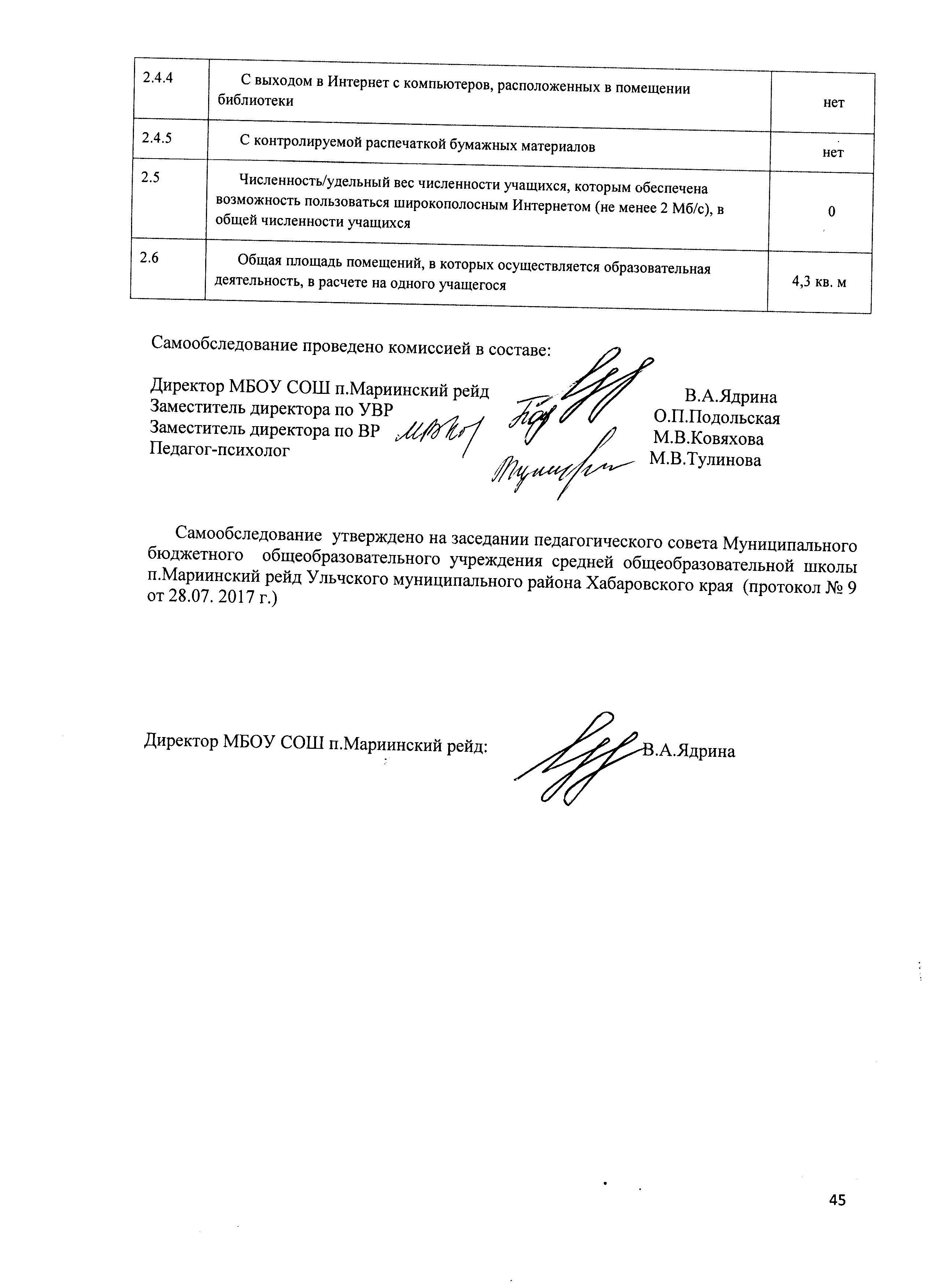 I. Аналитическая часть……………………………………………………………    2 – 401.Организационно – правовое обеспечение деятельности образовательного учреждения ……………………………………………………………………………….  3-42.Оценка  качества системы управления образовательным учреждением --------------  4-83. Оценка качества состояния  кадров----------------------------------------------------------- 8-104. Реализация образовательной программы--------------------------------------------------- 10-235. Контингент обучающихся236. Состояние качества образования                             23-257.Реализация программы «Одаренные дети»                               25-278.Качество подготовки выпускников………………………………………......             27-309. Качество системы воспитательной работы                                                                  28-3810. Учебно-методическое, библиотечно-информационное и материально техническое оснащения38-3912.Обеспечение режима здоровых, безопасных условий труда и учебы                     39-4013. Имеющиеся в образовательном учреждении резервы для повышения качества учебно – воспитательного процесса …………………………………………………….  40II. Результаты анализа показателей самообследования…………………………...41№ п/пОбщее образование№ п/пУровень образования121.Начальное общее образование2.Основное общее образование3.Среднее общее образованиеДолжностьФИООбразование, квалификация по дипломуПедагогический стажКатегорияДиректорЯдрина Виктория АнатольевнаВысшее, учитель начальных классов31Соответствие занимаемой должностиЗаместитель директора по УВРПодольская Ольга ПавловнВысшее, учитель начальных классов, английского языка12Заместитель директора по ВРКовяхова Марина ВалентиновнаВысшее, учитель начальных классов28Соответствие занимаемой должностиПоказательПоказательКоличествоДоля(в%)Укомплектованность штата педагогических работниковУкомплектованность штата педагогических работников1443%Всего педагогических работниковВсего педагогических работников1443%Кроме того внешних совместителейКроме того внешних совместителей0ВакансииВакансии0ОбразованиеВысшее профессиональное1185%ОбразованиеСреднее профессиональное215%Соответствие уровня квалификации педагогических работников требованиям квалификационной характеристики по соответствующей должности(по каждому предмету учебного плана)Начальные классы4100%Соответствие уровня квалификации педагогических работников требованиям квалификационной характеристики по соответствующей должности(по каждому предмету учебного плана)Русский язык и литература1100%Соответствие уровня квалификации педагогических работников требованиям квалификационной характеристики по соответствующей должности(по каждому предмету учебного плана)Математика1100%Соответствие уровня квалификации педагогических работников требованиям квалификационной характеристики по соответствующей должности(по каждому предмету учебного плана)История и обществознание1100%Соответствие уровня квалификации педагогических работников требованиям квалификационной характеристики по соответствующей должности(по каждому предмету учебного плана)География1100%Химия, биология1100%Английский язык1100%Физика1100%Физкультура1100%Педагог-психолог1100%Старший вожатый1100%Количество педагогических работников, имеющих первую и высшую категорию2014-2015 учебный год3 чел/ 23%2015-2016 учебный год3 чел./23%2016-2017 учебный год5 чел./38%Количество молодых специалистов2014-2015 учебный год1 чел/ 8%2015-2016 учебный год1 чел/8%2016-2017 учебный год1 чел/8%СпециалистыКоличествоПедагог-психолог1Старший вожатый1№Учителя20132014201520162017Всего1Администрация11242Русский язык литература1123Английский язык114Математика111145История, обществознание06География117Биология, Химия1128Физика119ИЗО010Физическая культура1111Начальная школа132612ОРСКЭ1113Психолог11214ИКТ1212Курсы по актуальным проблемам преподавания по ФГОСИКТ в образованииКурсы по актуальным проблемам инклюзивногообразованиияИТОГО:412117Аттестованы на 1 категориюАттестованы на высшую категориюАттестованы на соответствие занимаемой должностиИТОГО:238100%ПоказательПоказательФактический показатель Соответствие реализуемых основных образовательных программ типу образовательного учреждения:- реализуемая основная образовательная программа регламентирует особенности организационно-педагогических условий и содержание деятельности школы по реализации ФГОС, федерального компонента государственного стандарта общего образования.даСоответствие реализуемых основных образовательных программ типу образовательного учреждения:- реализуемая основная образовательная программа соответствует типу образовательного учреждениясоответствуетСоответствие реализуемых основных образовательных программ типу образовательного учреждения:- реализуемая основная образовательная программа прошла процедуру согласования и утверждения в соответствии с уставом образовательного учрежденияУтверждена руководителем ОУ и согласована с вана учредителемСоответствие реализуемых основных образовательных программ типу образовательного учреждения:Преемственность основных образовательных программ начального общего, основного общего, среднего (полного) общего образования 1-3 ступени- соблюдена преемственность основных образовательных программ начального общего, основного общего, среднего (полного) общего образованиядаСоответствие реализуемых основных образовательных программ типу образовательного учреждения:Требования   к   структуре    основной образовательной программы начального общего образования, основного общего образования, среднего (полного) общего образования 1-3 ступени- структура основной образовательной программы начального общего образования, основного общего образования, среднего (полного) общего образования соответствует Федеральным государственным образовательным стандартам, Федеральному компоненту государственного стандарта общего образованиядаСоответствие реализуемых основных образовательных программ типу образовательного учреждения:-  выполнение требований к структуре по минимальному и максимальному количеству учебных часов на каждой ступениПо максимальному количеству часов 5-ти невной дневной рабочей недели.Соответствие реализуемых основных образовательных программ типу образовательного учреждения:Требования к результатам    освоения основной  образовательной  программы начального      общего      образования, основного общего образования, среднего (полного) общего образования 1-3 ступени- определены требования к результатам освоения основной образовательной   программы начального общего образования, основного общего образования,   среднего (полного) общего образования;- предусмотрен системно - деятельностный подход.дадаСоответствие реализуемых основных образовательных программ типу образовательного учреждения:- наличие преемственности результатов для разных ступеней.даСоответствие реализуемых основных образовательных программ типу образовательного учреждения:Требования   к   условиям   реализации основной  образовательной  программы начального      общего      образования, основного общего образования, среднего (полного) общего образования 1-3 ступени- определены требования к условиям реализации основной образовательной программы начального общего образования, основного общего образования, среднего (полного) общего образования:даСоответствие реализуемых основных образовательных программ типу образовательного учреждения:- кадровым;даСоответствие реализуемых основных образовательных программ типу образовательного учреждения:- финансовым;даСоответствие реализуемых основных образовательных программ типу образовательного учреждения:- материально-техническим;даСоответствие реализуемых основных образовательных программ типу образовательного учреждения:- иным (информационно-образовательная среда, учебно-методическое обеспечение);даСоответствие реализуемых основных образовательных программ типу образовательного учреждения:Цели основной образовательной программы начального общего образования, основного общего образования, среднего (полного) общего образования. 1-3 ступени- отражена специфика образовательной программы данного вида общеобразовательного учреждения, специфика ступеней общего образования, специфика региона, муниципалитета.даСоответствие реализуемых основных образовательных программ типу образовательного учреждения:Адресность основной образовательной программы       начального       общего образования,       основного       общего образования, среднего (полного) общего образования. 1-3 ступени- учтены потребности и запросы участников образовательного процесса;даПредметы, в рамках которых планируется введение предпрофильного обученияПеречень элективных курсов,      планируемых к изучениюМатематикаРусский языкОбществознаниеБиологияТехнология«Решение задач повышенной сложности»«Практический курс речеведения»«Практическое обществознание»"Сложные вопросы биологии" «Технология делового общения»классНазвание элективного курсапредметКол-во часов в год10классИсследовательская и проектная деятельность3410классОсновы государства и праваобществ.3410классГеография человеческой деятельности: экономика,культура, политикагеография3410классЧеловек и его здоровьебиология3410классОбучение сочинениям разных жанровРусский язык3410классГотовимся к ЕГЭ по математике математика3410классОсновы технологии изготовления одеждытехнология3411 классИнформационные системы и моделиИнформат.3411 классОсновы государства и праваобществ.3411 классГеография человеческой деятельности: экономика,культура, политикагеография3411 классЧеловек и его здоровьебиология3411 классОбучение сочинениям разных жанровРусский язык3411 классГотовимся к ЕГЭ по математикематематика3411 классОсновы технологии изготовления одеждытехнология34ПоказательПоказательФактический показательНаличие рабочих программ учебных курсов, предметов, дисциплин (модулей) и их соответствие используемым примерным (авторских) программам. 1-2 ступениНаличие рабочих программ учебных курсов, предметов, дисциплин (модулей) и их соответствие используемым примерным (авторских) программам. 1-2 ступенисоответствуетСоответствие рабочих программ учебных курсов, предметов, дисциплин (модулей)1-3 ступени- порядку разработки рабочих программ в соответствии с локальным актом, регламентирующим данный порядоксоответствуетСоответствие рабочих программ учебных курсов, предметов, дисциплин (модулей)1-3 ступениСтруктуре рабочей программысоответствуетСоответствие рабочих программ учебных курсов, предметов, дисциплин (модулей)1-3 ступени- целям и задачам основной образовательной программы образовательного учреждениясоответствуетреализация рабочих программ в соответствии с учебными планами и графиком учебного процесса (% от общего объема)реализация рабочих программ в соответствии с учебными планами и графиком учебного процесса (% от общего объема)100№
п/пПоказателиЕдиница измерения (чел.)Единица измерения (чел.)Единица измерения (чел.)№
п/пПоказатели2014/152014/152016/171Общая численность учащихся1441401272Численность учащихся по образовательной программе начального общего образования5145463Численность учащихся по образовательной программе основного общего образования7983694Численность учащихся по образовательной программе среднего общего образования141212Всего по школе1-4 классы5-9 классы10-11 классыУспеваютНа «5»4220На «4» и «5»289163Не успевают0000Качество образования25%24%26%25%ПоказательФактический показательФактический показательФактический показательПоказатель2014-2015 уч. год2015-2016 уч.год2016-2017 уч.годРезультаты внутришкольного мониторинга качества образования27,7%28,5%25%ПоказательФактический показательРезультаты внутришкольного мониторинга качества образованияФактический показательРезультаты внутришкольного мониторинга качества образованияФактический показательРезультаты внутришкольного мониторинга качества образованияПоказательУровень начального общего образования1-4 классы38,8%38,2%24%Уровень основного общего образования5-9 классы26,5%26,5%26%Уровень среднего общего образования10-11 классы35,7%41,6%25%Кол-во учащихсяНизкийуровеньНизкийуровеньПониженный уровеньПониженный уровеньБазовый уровеньБазовый уровеньПовышенныйуровеньПовышенныйуровеньВысокий уровеньВысокий уровеньКол-во учащихсячел.%чел.%чел.%чел.%чел.%1кл- 10 чел.  110%220%440%220%110%2 кл- 11 чел.00%00111,1%222,2%666,6%4кл - 7 чел.342,8%00114,2%228,5%00%Итого: 28 человек417,6%26,7%621,8%623,6%725,5%2015-2016 (4 кл)225%337,5%337,5%2015-2016 (1 кл)450%450%Кол-во учащихсяНизкий уровеньНизкий уровеньПониженный уровеньПониженный уровеньБазовый уровеньБазовый уровеньПовышенныйуровеньПовышенныйуровеньВысокий уровеньВысокий уровеньКол-во учащихсячел.%чел.%чел.%чел.%чел.%1кл- 10 чел.  440%440%110%0110%4кл - 7 чел.457,1%114,2%114,2%114,2%Итого: 17 человек848,6%440%212,1%114,2%212,1%2015-2016 (4 кл)225%337,5%337,5%2015-2016 (1 кл)111,1%222,2%222,2%444,4%Кол-во учащихсяНизкий уровеньНизкий уровеньСредний уровеньСредний уровеньВыше среднегоВыше среднегоВысокий уровеньВысокий уровеньКол-во учащихсячел.%чел.%чел.%чел.%4кл - 7 чел.114,2%457,1%114,2%114,2%Итого: 7 человек114,2%457,1%114,2%114,2%2015-2016 (4 кл)112,5%562,5%112,5%Кол-во учащихсяНизкий уровеньНизкий уровеньСредний уровеньСредний уровеньВыше среднегоВыше среднегоВысокий уровеньВысокий уровеньКол-во учащихсячел.%чел.%чел.%чел.%1кл- 10 чел.  Итого: 10 человек2015-2016111,1%777,7%111,1%2016-2017 учебный год2016-2017 учебный год2016-2017 учебный год2016-2017 учебный год2016-2017 учебный год2016-2017 учебный год2016-2017 учебный год2016-2017 учебный год2016-2017 учебный год2016-2017 учебный годПредмет2 класс2 класс2 класс3 класс3 класс3 класс4 класс4 класс4 классСводная по начальной школе за 2016-2017 учебный годСводная по начальной школе за 2016-2017 учебный годСводная по начальной школе за 2015-2016 учебный годСводная по начальной школе за 2015-2016 учебный годПредметУспКЗС/БУспКЗС/БУспКЗС/БКЗС/БКЗС/БРусский язык100%503,6100%33,33,4100%28,63,337,33,446,83,6Литературное чтение100%904,1100%72,23,9100%57,13,673,13,972,73,8Англ. язык100%403,5100%72,23,8100%28,63,3473,556,93,8Математика100%603,7100%44,43,5100%28,63,444,33,559,73,7Окружающий  мир100%804,1100%55,63,6100%503,661,93,861,63,7Музыка100%1004,5100%1004,8100%1004,01004,485,74,3Технология100%1004,6100%1004,6100%1004,41004,51004,9Физ - ра100%1004,6100%88,94,4100%1004,196,34,41004,6ИЗО100%904,1100%94,44,5100%1004,394,84,31004,4ОРКСЭ100%85,74,485,74,41004,4КлассНа «5»На «4» и «5»  2 класс1-10%2 человека – 19,3%   3 класс   1  - 6%5 человек-29,4%           4 класс    2 человека- 28,5%КлассНа «5»На «4» и «5»  5 класс1 (Меньшиков Дмитрий)- 11,1%2 учащихся – 39%  6 класс   4 уч. – 25 % 7  класс    1 (Спинко Дмитрий) – 6,3%3 уч. – 13,3%8 класс2 уч.- 13,3%9 класс3 уч. – 33,3%10 класс2 уч. – 28,5%11 класс1 уч. – 25%Предмет/класс567891011Русский язык3,73,33,43,33,73,43,2Литература3,83,73,73,43,73,43,7Английский язык3,73,54,13,23,43,33,5Математика3,73,73,43,33,34,43,5Информатика---4,04,45,04,7Физика--3,33,44,13,43,5География3,83,73,63,84,04,04,0Химия---3,43,43,73,7Биология3,83,83,73,33,84,84,5История4,14,03,63,43,43,53,7Обществознание3,73,63,63,43,43,73,7Физическая культура4,34,24,43,84,64,43,7ОБЖ44,14,54,34,54,2Технология4,74,54,74,84,45,0Искусство---4,24,4--ИЗО4,84,74,9----Музыка4,54,54,6----ГОДКоличество предметовНазвание предметов2015-201619Математика, физика, химия, русский язык, литература,  право, обществознание, история, биология, география, английский язык, ОБЖ, технология , информатика, экономика, физ-ра, экология, астрономия, МХК  2016-201719Математика, физика, химия, русский язык, литература,  право, обществознание, история, биология, география, английский язык, ОБЖ, технология , информатика, экономика, физ-ра, экология, астрономия, МХК   Предметы     2015-2016     2015-2016     2015-2016             2016-2017             2016-2017             2016-2017 ПредметыКол-во участниковПобедительПризерКол-во участниковПобедительПризерРусский язык10321342Физика000000Право000000Химия110110ОБЖ921400Физ-ра4212145Английский язык511211Обществознание521География300520Информатика110100История000Биология821Экономика000Математика1241Технология110200Литература1121Экология110110Астрономия000МХК000Итого35125862312фактически32Предмет2014-2015уч.год2015-2016  уч. год2016-2017 уч. годРусский язык44,4%44,4%37,3%Литературное чтение83,3%55,5%73,1%Математика38,8%66,6%44,3%Окружающий мир66,6%44,4%61,9%КлассКоличество учащихсяКоличество учащихся, допущенных к экзаменамПредметы итоговой, аттестацииКоличество учащихся,  сдавших экзамен по данному предметуРезультат (количество учащихся)Результат (количество учащихся)Результат (количество учащихся)Результат (количество учащихся)Экзамен в форме  экстернатаЭкзамен в форме  экстернатаЭкзамен в форме  экстернатаЭкзамен в форме  экстернатаЭкзамен в форме  экстернатаЭкзамен в форме  экстернатаКоличество учащихся, допущенных к повторной аттестацииКол-во уч-ся, сдававших экзамены в щадящем режиме, форма сдачи экзаменовКол-во выпускников, получивших справкуКлассКоличество учащихсяКоличество учащихся, допущенных к экзаменамПредметы итоговой, аттестацииКоличество учащихся,  сдавших экзамен по данному предметуРезультат (количество учащихся)Результат (количество учащихся)Результат (количество учащихся)Результат (количество учащихся)Предмет ФИО ведущего учителяФИ выпускникаТема рефератаЭкзаменационная отметка Годовая отметкаКоличество учащихся, допущенных к повторной аттестацииКол-во уч-ся, сдававших экзамены в щадящем режиме, форма сдачи экзаменовКол-во выпускников, получивших справкуКлассКоличество учащихсяКоличество учащихся, допущенных к экзаменамПредметы итоговой, аттестацииКоличество учащихся,  сдавших экзамен по данному предмету«5»«4»«3»«2»Предмет ФИО ведущего учителяФИ выпускникаТема рефератаЭкзаменационная отметка Годовая отметкаКоличество учащихся, допущенных к повторной аттестацииКол-во уч-ся, сдававших экзамены в щадящем режиме, форма сдачи экзаменовКол-во выпускников, получивших справку99  (2)9Русский язык8 ОГЭ+1 ГВЭ02610------11 ГВЭ99  (2)9Математика 8 ОГЭ +1 ГВЭ01710------41 ГВЭ99  (2)1Химия1001-------00099  (2)5Биология50140------00099  (2)2Информатика2002-------10099  (2)3Обществознание30120------00099  (2)4География4031------00099  (2)1История1199  (2)2Технология202--------02 уч-ся VIII вида – традиц. форма0КлассКоличество учащихсяКоличество учащихся, допущенных к экзаменамПредметы итоговой, аттестации, включая ЕГЭКоличество учащихся,  сдавших экзамен по данному предметуРезультат (количество учащихся)Результат (количество учащихся)Результат (количество учащихся)Результат (количество учащихся)Экзамен в форме  экстернатаЭкзамен в форме  экстернатаЭкзамен в форме  экстернатаЭкзамен в форме  экстернатаЭкзамен в форме  экстернатаЭкзамен в форме  экстернатаКоличество учащихся, допущенных к повторной аттестацииКол-во уч-ся, сдававших экзамены в щадящем режиме, форма сдачи экзаменовКол-во выпускников, получивших справкуКлассКоличество учащихсяКоличество учащихся, допущенных к экзаменамПредметы итоговой, аттестации, включая ЕГЭКоличество учащихся,  сдавших экзамен по данному предметуРезультат (количество учащихся)Результат (количество учащихся)Результат (количество учащихся)Результат (количество учащихся)Предмет ФИО ведущего учителяФИ выпускникаТема рефератаЭкзаменационная отметка Годовая отметкаКоличество учащихся, допущенных к повторной аттестацииКол-во уч-ся, сдававших экзамены в щадящем режиме, форма сдачи экзаменовКол-во выпускников, получивших справкуКлассКоличество учащихсяКоличество учащихся, допущенных к экзаменамПредметы итоговой, аттестации, включая ЕГЭКоличество учащихся,  сдавших экзамен по данному предмету«5»«4»«3»«2»Предмет ФИО ведущего учителяФИ выпускникаТема рефератаЭкзаменационная отметка Годовая отметкаКоличество учащихся, допущенных к повторной аттестацииКол-во уч-ся, сдававших экзамены в щадящем режиме, форма сдачи экзаменовКол-во выпускников, получивших справку1144Русский язык 4-61,55, 51   36-------------0001144Математика  база4-22-------0001141История1 38------0001141Обществознание1-      48------000Предмет2015 год2015 год2016 год2016 год2017 год2017 годПредметСр. балл (тестовый) по школе% уч-ся по школе, не преодолевших установленный минимальный порогСр. балл (тестовый) по школе% уч-ся по школе, не прпреодолевших преодолевших установленный минимальный порогСр. балл (тестовый) по школе% уч-ся по школе, не преодолевшихпреодолевшихустановленныйминимальный порогПредметСр. балл (тестовый) по школе% уч-ся по школе, не преодолевших установленный минимальный порогшколеустановленный минимальный порогшколеустановленный минимальный порогРусский язык46,50%53,10%50,750%Математика----Математика база3,80%4,50%3,50%Математика профиль3433,3%30,128,5 %--Физика43,70%----Обществознание650%41,260%480%Биология34100%----Химия24100%----История470%380%2014г2015г2016/17 уч.годНа учете ПДНСнято с учета 4 ученикаСнято с учета 2 ученика,    поставлен на учет 1  на учете 1 ученикЭлектронный тир1Защитный костюм ОЗК (плащ ОП-1, чулки, перчатки Л-1)1N п/пПоказателиЕдиница измерения1.Образовательная деятельность1.1Общая численность учащихся127человек1.2Численность учащихся по образовательной программе начального общего образования45человек1.3Численность учащихся по образовательной программе основного общего образования69      человек1.4Численность учащихся по образовательной программе среднего общего образования12человек1.5Численность/удельный вес численности учащихся, успевающих на "4" и "5" по результатам промежуточной аттестации, в общей численности учащихся28человека/ 24%1.6Средний балл государственной итоговой аттестации выпускников 9 класса по русскому языку32 балла1.7Средний балл государственной итоговой аттестации выпускников 9 класса по математике3,1 балла1.8Средний балл единого государственного экзамена выпускников 11 класса по русскому языку50,75 баллов1.9Средний балл единого государственного экзамена выпускников 11 класса по математике (базовый уровень)3,5 баллов1.10Численность/удельный вес численности выпускников 9 класса, получивших неудовлетворительные результаты на государственной итоговой аттестации по русскому языку, в общей численности выпускников 9 класса0 человек/ 0%1.11Численность/удельный вес численности выпускников 9 класса, получивших неудовлетворительные результаты на государственной итоговой аттестации по математике, в общей численности выпускников 9 класса0 человек/ 0%1.12Численность/удельный вес численности выпускников 11 класса, получивших результаты ниже установленного минимального количества баллов единого государственного экзамена по русскому языку, в общей численности выпускников 11 класса0 человек/ 0%1.13Численность/удельный вес численности выпускников 11 класса, получивших результаты ниже установленного минимального количества баллов единого государственного экзамена по математике, в общей численности выпускников 11 класса0 человек/ 0%1.14Численность/удельный вес численности выпускников 9 класса, не получивших аттестаты об основном общем образовании, в общей численности выпускников 9 класса0 человек/0%1.15Численность/удельный вес численности выпускников 11 класса, не получивших аттестаты о среднем общем образовании, в общей численности выпускников 11 класса0 человек/0%1.16Численность/удельный вес численности выпускников 9 класса, получивших аттестаты об основном общем образовании с отличием, в общей численности выпускников 9 класса0 человек/0%1.17Численность/удельный вес численности выпускников 11 класса, получивших аттестаты о среднем общем образовании с отличием, в общей численности выпускников 11 класса0 человек/0%1.18Численность/удельный вес численности учащихся, принявших участие в различных олимпиадах, смотрах, конкурсах, в общей численности учащихся101человек/79,5%1.19Численность/удельный вес численности учащихся - победителей и призеров олимпиад, смотров, конкурсов, в общей численности учащихся, в том числе:42человека33 %1.19.1Регионального уровня0человек/1.19.2Федерального уровня0человек1.19.3Международного уровня0человек/01.20Численность/удельный вес численности учащихся, получающих образование с углубленным изучением отдельных учебных предметов, в общей численности учащихся0 человек/%1.21Численность/удельный вес численности учащихся, получающих образование в рамках профильного обучения, в общей численности учащихся0 человек/%1.22Численность/удельный вес численности обучающихся с применением дистанционных образовательных технологий, электронного обучения, в общей численности учащихся1человек/0,7%1.23Численность/удельный вес численности учащихся в рамках сетевой формы реализации образовательных программ, в общей численности учащихся0 человек/0 %1.24Общая численность педагогических работников, в том числе:14человек1.25Численность/удельный вес численности педагогических работников, имеющих высшее образование, в общей численности педагогических работников11человек/ 78,5%1.26Численность/удельный вес численности педагогических работников, имеющих высшее образование педагогической направленности (профиля), в общей численности педагогических работников11 человека/ 78,5%1.27Численность/удельный вес численности педагогических работников, имеющих среднее профессиональное образование, в общей численности педагогических работников3 человек/ 21 %1.28Численность/удельный вес численности педагогических работников, имеющих среднее профессиональное образование педагогической направленности (профиля), в общей численности педагогических работников3 человек/  21%1.29Численность/удельный вес численности педагогических работников, которым по результатам аттестации присвоена квалификационная категория, в общей численности педагогических работников, в том числе:4человек/28,5%1.29.1Высшая2человек14 %1.29.2Первая2 человек/14 %1.30Численность/удельный вес численности педагогических работников в общей численности педагогических работников, педагогический стаж работы которых составляет:1.30.1До 5 лет1 человек7 %1.30.2Свыше 30 лет6 человек42,8  %1.31Численность/удельный вес численности педагогических работников в общей численности педагогических работников в возрасте до 30 лет2 человек14  %1.32Численность/удельный вес численности педагогических работников в общей численности педагогических работников в возрасте от 55 лет4 человек28,5%1.33Численность/удельный вес численности педагогических и административно-хозяйственных работников, прошедших за последние 5 лет повышение квалификации/профессиональную переподготовку по профилю педагогической деятельности или иной осуществляемой в образовательной организации деятельности, в общей численности педагогических и административно-хозяйственных работников17/6 человека/100%/35%1.34Численность/удельный вес численности педагогических и административно-хозяйственных работников, прошедших повышение квалификации по применению в образовательном процессе федеральных государственных образовательных стандартов, в общей численности педагогических и административно-хозяйственных работников17 человек/100%2.Инфраструктура2.1Количество компьютеров в расчете на одного учащегося0,6 единиц2.2Количество экземпляров учебной и учебно-методической литературы из общего количества единиц хранения библиотечного фонда, состоящих на учете, в расчете на одного учащегося15единиц2.3Наличие в образовательной организации системы электронного документооборотанет2.4Наличие читального зала библиотеки, в том числе:нет2.4.1С обеспечением возможности работы на стационарных компьютерах или использования переносных компьютеровнет2.4.2С медиатекойнет2.4.3Оснащенного средствами сканирования и распознавания текстовнет